CONTENTS1	PURPOSE	32	SCOPE	33	PROCEDURE	53.1	Known Risks	53.2	Professional Responsibilities	53.2.1	Prescriber:	53.2.2	Pharmacist	63.2.3	Nurse	63.3	‘Just In Case 4 Core Drugs’ Required	73.4	Identification of patients for inclusion in the scheme	73.5	Prescribing and Authorisation in the community	83.6	Prescribing and Authorisation on discharge from hospital	83.7	Prescribing and Authorisation on discharge from Trinity Hospice	93.8	Transport of end of life drugs within the community	103.9	Record Keeping / Administration	103.10	Storage of Medicines	113.11	Disposal of Medicines	123.12	Monitoring	123.13	Performance Indicators	124	ATTACHMENTS	125	ELECTRONIC AND MANUAL RECORDING OF INFORMATION	136	LOCATIONS THIS DOCUMENT ISSUED TO	137	OTHER RELEVANT/ASSOCIATED DOCUMENTS	138	SUPPORTING REFERENCES/EVIDENCE BASED DOCUMENTS	149	CONSULTATION WITH STAFF AND PATIENTS	1510	DEFINITIONS/GLOSSARY OF TERMS	1511	AUTHOR/DIVISIONAL/DIRECTORATE MANAGER APPROVAL	16Appendix 1: Subcutaneous ‘as required’ & Syringe Pump Prescription Administration Record (SPAR booklet)  See separate document	17Appendix 2: Pharmacy Collection and Delivery Form for the JiCDs	41Appendix 3: Primary Care Flow Chart for the use of ‘Just in Case Four Core Drugs’	42Appendix 4: Flow Chart for ‘Just in Case Four Core Drugs’ in Hospital or Hospice	44Appendix 5: Equality Impact Assessment Form	46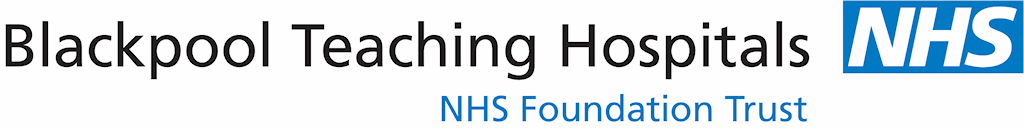 Document Type:PROCEDUREDocument Type:PROCEDUREUnique Identifier:CORP/PROC/592Title:Procedure For Anticipatory Prescribing For Palliative Care Patients using the Subcutaneous, as required and syringe Pump prescription and Administration Record (SPAR booklet)Title:Procedure For Anticipatory Prescribing For Palliative Care Patients using the Subcutaneous, as required and syringe Pump prescription and Administration Record (SPAR booklet)Version Number:3Title:Procedure For Anticipatory Prescribing For Palliative Care Patients using the Subcutaneous, as required and syringe Pump prescription and Administration Record (SPAR booklet)Title:Procedure For Anticipatory Prescribing For Palliative Care Patients using the Subcutaneous, as required and syringe Pump prescription and Administration Record (SPAR booklet)Status:RatifiedScope: Trust WideScope: Trust WideClassification:OrganisationalAuthor/Originator and title:Dr Andrew Dickman – Consultant Pharmacist, Blackpool Teaching Hospitals NHS Foundation TrustDr Susan Salt – Consultant in Palliative Medicine and Medical Director Trinity HospiceAuthor/Originator and title:Dr Andrew Dickman – Consultant Pharmacist, Blackpool Teaching Hospitals NHS Foundation TrustDr Susan Salt – Consultant in Palliative Medicine and Medical Director Trinity HospiceResponsibility:PharmacyReplaces:CORP/PROC/592 version 2 Procedure For Anticipatory Prescribing For Palliative Care Patients (Just In Case 4 Core Drugs)NL/QSE/08/09, Version 1, Just In Case Drugs Policy in Community (North Locality Only)Description of amendments:Changes to SPAR booklet. Including change from diamorphine to morphineClarification around specialist medication used in communityCare for the Dying Person Guidance replaces Liverpool Care PathwayDescription of amendments:Changes to SPAR booklet. Including change from diamorphine to morphineClarification around specialist medication used in communityCare for the Dying Person Guidance replaces Liverpool Care PathwayName Of:Divisional/Directorate/Working Group:Blackpool & Fylde Coast Health Care Economy Anticipatory Prescribing Review GroupDate of Meeting:Risk Assessment:Not ApplicableName Of:Divisional/Directorate/Working Group:Blackpool & Fylde Coast Health Care Economy Anticipatory Prescribing Review GroupDate of Meeting:Financial ImplicationsNot ApplicableValidated by:Adults and Long Terms Conditions Policies and Standards GroupValidation Date:03/07/2015Which Principles of the NHS Constitution Apply?Principle 1-4Ratified by:Medicines Management and Incident Review CommitteeRatified Date:21/08/2015Issue Date:21/08/2015Review dates may alter if any significant changes are madeReview dates may alter if any significant changes are madeReview Date:01/08/2018Does this document meet the requirements of the Equality Act 2010 in relation to Race, Religion and Belief, Age, Disability, Gender, Sexual Orientation, Gender Identity, Pregnancy & Maternity, Marriage and Civil Partnership, Carers, Human Rights and Social Economic Deprivation discrimination? Initial Assessment Does this document meet the requirements of the Equality Act 2010 in relation to Race, Religion and Belief, Age, Disability, Gender, Sexual Orientation, Gender Identity, Pregnancy & Maternity, Marriage and Civil Partnership, Carers, Human Rights and Social Economic Deprivation discrimination? Initial Assessment Does this document meet the requirements of the Equality Act 2010 in relation to Race, Religion and Belief, Age, Disability, Gender, Sexual Orientation, Gender Identity, Pregnancy & Maternity, Marriage and Civil Partnership, Carers, Human Rights and Social Economic Deprivation discrimination? Initial Assessment PURPOSEPatients with palliative illness may experience new or worsening symptoms as their condition deteriorates.  During the last weeks or days of life, when patients can no longer swallow their oral medication, delays in accessing appropriate non-oral medications could cause undue distress to both the patient and their carer.This procedure aims to contribute to the delivery of optimal care to patients with palliative illness in the community, in line with the recommendations contained within the Care for the Dying Person Guidance and the Plan of Care for people approaching the last days and hours of life.This procedure sets out steps for the prescribing, dispensing, storage, and disposal of medication prescribed in anticipation of need in patients with life limiting and progressive illnesses who are approaching the last months, weeks or days of their life when they may be no longer able to take oral medication.Prescribers should anticipate common symptoms in the last weeks / days of life such as pain, breathlessness, secretions, nausea / vomiting and agitation.Prescribers should authorise administration of the appropriate medication by appropriately trained nurses.Prescribe sufficient quantities of the appropriate medication to cover those anticipated symptoms Pharmacists should ensure that such medication is dispensed in a timely fashion in advance of the need to administer the medicine.Prescriptions written must comply with current legislation and be clear as well as safe. Prescriptions should be written in such a way that they understood by healthcare staff responsible for dispensing and administering the medication using the Subcutaneous ‘As Required’ & Syringe Pump Prescription and Administration Record (SPAR) booklet.Carers and patients are re-assured that prescribed medicines are for ‘just in case’ and may not be needed and where appropriate given a “Just in Case” Medication leaflet (Appendix 3).SCOPEAll patients, living in their own homes, with a progressive, life limiting illness, registered with a General Practitioner (GP) within Blackpool or Fylde and Wyre Clinical Commissioning Groups (CCGs), who have been assessed as in the last months / weeks or days of their life, may be included within this scheme.  This will include patients with a poor prognosis, where the condition is unpredictable or is likely to deteriorate rapidly. Particular consideration should be given to those living in isolated situations or during extended holiday periods, where access to medication may be restricted.It will also apply to patients cared for by community staff employed by Blackpool Teaching Hospitals NHS Foundation Trust who work with GPs from North Lancashire CCG who work in the Garstang area.  In these circumstances the principles behind prescribing and administering Just in Case medication will be the same, however the actual medications prescribed “just in case” may include Cyclizine for nausea and /or vomiting rather than Levomepromazine.It will also apply to patients cared for by community staff employed by Blackpool Teaching Hospitals NHS Foundation Trust who work with GPs from Greater Preston CCG who work in the Great Eccleston Area. In these circumstances the principles behind prescribing and administering Just in Case medication will be the same, however the actual medications prescribed “just in case” may include Cyclizine for nausea and /or vomiting rather than Levomepromazine and Hyoscine Hydrobromide rather than Glycopyrronium for respiratory tract secretions..Additional consideration and further risk assessment may be required:Patients where there is a history or suspicion of drug misuse.Patients with family members, carers or visitors to the house where there is a history or suspicion of drug misuse.Patients where there is concern about the safe storage of the medication.Patients where there is concern about the medication being accessed by children or other vulnerable members of the household.Patients where there are concerns about the mental well-being of a member of the patient’s household or regular visitor where access to a controlled drug could be contra-indicated such as suicidal ideation.In these situations each case must be individually reviewed and a risk assessment (see appendix 2 in CORP/PROC/452 “Policy for Anticipatory Prescribing for Palliative Care Patients (Just in Case 4 Core Drugs)) carried out by a senior member of the community team before a decision is made after a multi-disciplinary discussion which should involve as a minimum.Patient’s GPSenior District NurseSpecialist in Palliative Care(Drug support worker if involved)It is anticipated that in most cases the decision will made be to provide just in case or end of life medication but that additional safeguards may be needed such as more frequent checking or adjusting the timing of such medication being placed in the household.  The decision and risk assessment should be reviewed on a regular basis, the frequency of which will depend on the individual patient and rate of deterioration.Exclusions Patients who themselves are unwilling to participate or carers who are unwilling to participate.  If there are concerns advice should be sought from the Specialist Palliative Care Services i.e. Trinity Hospice, Blackpool, St John’s Hospice, Lancaster or St Catherine’s Hospice, Preston.PROCEDURE Known RisksAs with all drugs open to abuse, medicine supplies in patients’ houses may be subject to misuse. (An untoward incident report (CORP/PROC/101) must be completed if there is suspicion of misuse).Opioid toxicity due to inappropriate dose being administered.  Most patients requiring the “Just in Case Four Core Drugs” will be opioid tolerant so the risk of overdose is small.  In the rare instance of a suspected opioid overdose, seek medical advice. (An untoward incident report (CORP/PROC/101) must be completed if there is suspicion that opioid doses have resulted in toxicity.Undue sedation due to use of midazolam and / or combination of midazolam and opioid.  In the rare instance of suspected over sedation seek medical advice. (An untoward incident report (CORP/PROC/101) must be completed if there is suspicion of over sedation due to medication).Safe disposal of unused vials of either JiCD and EoLAD after the death of an individual in their own home relies on a carer returning the unused vials to a community pharmacy for safe disposal.  Whilst this can be encouraged it cannot be guaranteed.Medication may reach expiry date before it is needed.  It is essential that medication is regular checked to ensure it is within date.  This is particularly important prior to holiday periods or where an individual lives in a relatively isolated location.Professional ResponsibilitiesRefer to Appendices 4 and 5 for further information.Prescriber:If the prescriber is not the patient’s General Practitioner (GP), it is the prescriber’s responsibility to inform the patient’s own GP of the presence of SPAR booklet and either Just in Case or End of life anticipatory medication.Ensure the patient / family have been included in any decisions to prescribe and informed about the medication being dispensed and reasons behind them being available when needed.Prescribe the agreed medicines on the appropriate documents:in community - FP10.in hospice – hospice FP10 prescription for controlled drugs and hospice discharge prescription pad.in hospital – paper discharge prescription (for controlled drugs) and e-discharge.Ensure that prescriptions comply with current legislation.Complete ALL the relevant section of the SPAR booklet.Ensure that Primary Care and Out of Hours services are aware of the presence of Just in Case or End of Life anticipatory medication.Ensure that the Community Nurse is informed of the need for Just in Case or End of Life anticipatory medication.Ensure that anticipatory medication is reviewed regularly, at least fortnightly, and after any known change in circumstances. PharmacistNurseExplain the purpose of the Just in Case or End of Life anticipatory medication to patient, family and carers, using patient information leaflet (Appendix 3).Ensure the patient and carer know who to contact out of hours should any symptoms or problems occur.In exceptional circumstances only, act as the patient representative for collection of JiCDs if it is deemed appropriate as per Nurse and Midwifery Council (NMC) Guidelines 2010 (proof of identity will be required).Inform the prescriber when additional supplies of medication are required.Facilitate the destruction of Controlled Drugs (CDs) after the patient’s death as per local guidance by reminding relatives of the need to return the medication to a pharmacy for safe destruction‘Just In Case 4 Core Drugs’ RequiredDrugFormulationSize of ampouleAmount to prescribeMorphine
for pain10 mg/1ml amp 2ml ampsIf opioid naïve:
5 amps

If previously on opioids:
5 days’ supply 
Contact specialist palliative care for advice if unsure of amountLevomepromazine
for nausea and vomiting25 mg/1mL1mL amps5 ampsMidazolam
for agitation and terminal restlessness5 mg/mL
(= 10mg/2mL)2 mL amps5 amps
As per NPSA alert take care with these high strength ampsGlycopyrronium 
for respiratory tract secretions200 microgram/1mL
1mL amps5 ampsWater for Injections
Diluent10 mL amps10 ampsIdentification of patients for inclusion in the schemeAll Healthcare Professionals will identify relevant patients ahead of need and include the patient / family in any decisions to prescribe either Just in Case 4 Core Drugs (JiCDS) (CORP/PROC/452) or anticipatory drugs at end of life (EoLAD).A flow chart of the process can be seen in Appendices 4 and 5.NB:  All medications are prescribed for the named patient only and should never be used for any other patient.Prescribing and Authorisation in the communityThe prescriber will prospectively prescribe the appropriate medications (as outlined above) on an FP10 (identifying it as part of the scheme by noting JiCD on the prescription where appropriate).Complete the appropriate sections of the “Subcutaneous ‘as required’ and Syringe Pump Prescription Administration Record (SPAR booklet)” legibly providing appropriate doses of medication to manage both actual and anticipated symptoms (Appendix 1).  In the case of patient intolerance of one of the four core drugs, alternative medications may be prescribed (see Lancashire and South Cumbria Specialist Palliative Care Services Guidelines, CORP/GUID/143 (www.healthcare.trinityhospice.co.uk for more details).  Where alternative drug(s) are needed they should be prescribed on the relevant blank pages within the SPAR booklet.  Where appropriate, and for clarity pages with alternative medication for the same symptom as one of the four core drugs, the page for the core drug should be clearly crossed through with a note to see relevant page of the SPAR booklet where the alternative medication has been prescribed.When highly specialised medication has been recommended by the specialist palliative care service to maintain symptom control within the community at end of life, the appropriate specialist prescription pages should be completed in the SPAR booklet and an agreed way of working between the primary care team and specialist service established dependent on the individual patient. This will mainly (but not exclusively) cover:OctreotideAlfentanilKetamineMethadoneHyoscine hydrobromide.Prescribing and Authorisation on discharge from hospitalThe prescriber will ensure a paper discharge prescription for the appropriate controlled drugs is written in a timely manner.  Complete the appropriate sections of the “Subcutaneous ‘as required’ and Syringe Pump Prescription Administration Record (SPAR booklet)” legibly providing appropriate doses of medication to manage both actual and anticipated symptoms (Appendix 1).  Where alternative drug(s) are needed they should be prescribed on the relevant blank pages within the SPAR booklet. Where appropriate, and for clarity pages with alternative medication for the same symptom as one of the four core drugs, the page for the core drug should be clearly crossed through with a note to see relevant page of the SPAR booklet where the alternative medication has been prescribed.The patient’s primary care team including both the District Nurse and GP should be informed of the presence of the SPAR booklet and end of life medicationsUnless the patient is already on a continuous subcutaneous infusion (CSCI) only the as needed (PRN) doses of the core symptom control drugs should be prescribed in the SPAR bookletThe medication in clearly labelled sealed boxes should be sent home with the patient as per standard discharge procedure.Prescribing and Authorisation on discharge from Trinity HospiceThe prescriber will ensure a FP10 discharge prescription for controlled drugs and hospice paper discharge prescription is written in a timely manner. Where alternative drug(s) are needed they should be prescribed on the relevant blank pages within the SPAR booklet. Where appropriate, and for clarity pages with alternative medication for the same symptom as one of the four core drugs, the page for the core drug should be clearly crossed through with a note to see relevant page of the SPAR booklet where the alternative medication has been prescribed.Complete the appropriate sections of the “Subcutaneous ‘as required’ and Syringe Pump Prescription Administration Record (SPAR booklet)” legibly providing appropriate doses of medication to manage both actual and anticipated symptoms (Appendix 1).  The patient’s primary care team including both the District Nurse and GP should be informed of the presence of the SPAR booklet and end of life medicationsThe medication in clearly labelled sealed boxes should be sent home with the patient as per standard discharge procedureWhen highly specialised medication has been recommended by the specialist palliative care service to maintain symptom control within the community at end of life, the appropriate specialist prescription pages should be completed in the SPAR booklet and an agreed way of working between the primary care team and specialist service established dependent on the individual patient. This will mainly (but not exclusively) cover:OctreotideAlfentanilKetamineMethadoneHyoscine hydrobromide.Transport of end of life drugs within the communityThe anticipatory end of life medication should be collected from the dispensing pharmacy by the patient’s representative (with identification checked by the pharmacist) or delivered to the patient’s home by the pharmacy.  In the case of the “Just in Case drugs” from a designated pharmacy these will be in a sealed tamper proof bag with the patients name, date of supply, drug name, quaintly supplied and batch numbers clearly displayed on the outside of the bag.The quantity of drugs dispensed must be entered on the pharmacy collection and delivery form (see Appendix 2) and this must be signed and dated by the person collecting the medicines.It is normally the responsibility of the patient / relative / carer to arrange for dispensed medicines to be collected from or delivered by the pharmacy on receipt of the patient’s prescription.  Community nurses are not authorised to carry CDs except in exceptional circumstances (when evidence of identification will be needed), as defined below.  These exceptional circumstances are confined to situations:Where either patient’s, their carers or representatives are unable to collect the medicines, and no pharmacy delivery service is available and.Only when failure to transport the medicines would create an unacceptable delay in a patient receiving their prescribed therapy and should be reserved for use only in palliative care situations.CDs must be transported in a locked car boot directly from the pharmacy to the patient’s home on an uninterrupted journey, and must never be left unattended under any circumstances.Record Keeping / AdministrationThe Community Nurse will explain to the patient and carers the purpose of the JiCDs and that all items are for use by health care professionals only.  A member of the community nursing team will check that a leaflet about the JiCDs has been provided and if not will ensure that one is given as soon as possible (Appendix 3).The Community Nurse will ensure that the patient and carer know how to contact Community Nursing services during both in- and out-of-hours periods.Should the patient’s condition deteriorate, they should be reassessed by a Doctor and the appropriate drugs prescribed as indicated.The SPAR booklet (Appendix 1) should be completed each time a drug is administered.  It should remain with and follow the patient if they are transferred into another care setting.Whenever one of the JiCDs is used, the Community Nurse must inform the prescriber in order that arrangements can be made for additional supplies to be ordered and dispensed, if needed.If part of a vial is given to the patient, the community nurse should record the amount given and the amount wasted on the SPAR booklet e.g. if the patient is prescribed morphine 5mg and only the 10mg preparation is available, the record should show, “5mg given and 5mg wasted”.The quantity of each drug must be counted and recorded on the SPAR booklet consistently each time it is used. If the patient is admitted into a care home the administration record should go with the patient and continue to be used, in addition to any required care home documentation.If the patient is admitted into hospital/hospice the administration record must go with the patient, filed in their records while admitted (drugs will be transcribed onto hospital / hospice drugs charts) and be amended prior to discharge back to the community.Following the patient’s death, any remaining drugs must be returned to a local pharmacy and destroyed according to local guidance.Following the patient’s death , the “Subcutaneous ‘as required’ and Syringe Pump Prescription Administration Record (SPAR booklet)” must be filed in the health records of the care setting within which the patient died for the period specified in Records Management NHS Code of Practice Part 2 (2nd Edition) 2009.Storage of MedicinesThe patient and carer should be informed that the JiCDs are prescription only medication and that they should be securely stored in a cool, dry place out of direct sunlight, not in public view and out of the reach of children.The supply of end of life medication must be checked to ensure nothing has been removed, used or expired without a record being made:For the sealed tamper proof Just in Case medication a check should be made at least every four weeks. If there is no evidence of tampering, no further action is needed. Record check made in nursing notesAt every visit if the bag has been opened the medication should be inspected and counted to ensure all drugs supplied can be accounted for.If the nurse cannot account for all of the controlled drugs, after enquiry with the family and health care team, the team leader / manager must inform the Accountable Officer and complete an untoward incident form.Disposal of MedicinesPrescribed drugs, including controlled drugs (CDs), are the property of the patient and remain so even after death.  However, it is illegal for a person to possess CDs that have not been prescribed for them (NPC, 2009, p.78).Any CDs remaining after a patient’s death must be destroyed as per local policy.Sharps bins should be disposed of as per local policy.If a patient is admitted to a Hospice, Hospital or Care Home the JiCDs, together with the Subcutaneous ‘as required’ and Syringe Pump Prescription Administration Record (SPAR booklet) should be taken with them. The drugs should be used or destroyed according to local procedure.MonitoringManagers must ensure that all staff who are engaged with any activity covered by this procedure receive the appropriate training and supervision and are competent to carry out the work.Incident reports relating to this procedure will be made available.The Subcutaneous ‘as required’ and Syringe Pump Prescription Administration Record (SPAR booklet) should be retained in the hospice, hospital or community nursing records (depending upon where the patient dies) for the period specified in Records Management NHS Code of Practice Part 2 (2nd Edition) 2009.The Feedback form (Appendix 6) should be completed by the community nurse involved in the patient’s care and returned to the address on the form.Performance IndicatorsThe current version of this document will be made available on the intranet.At implementation, the procedure will be an agenda item on all clinical staff meetings.This procedure will be reviewed every three years ATTACHMENTSATTACHMENTSAppendix NumberTitle1Subcutaneous ‘as required’ and Syringe Pump Prescription Administration Record (SPAR booklet)2Pharmacy Collection and Delivery Form3Primary Care Flow Chart for  ‘Just in Case Four Core Drugs’4Flow Chart for ‘Just in Case Four Core Drugs’ in Hospital or Hospice5Equality Impact Assessment FormELECTRONIC AND MANUAL RECORDING OF INFORMATIONElectronic Database for Procedural DocumentsHeld by Policy Co-ordinators/Archive OfficeLOCATIONS THIS DOCUMENT ISSUED TOLOCATIONS THIS DOCUMENT ISSUED TOLOCATIONS THIS DOCUMENT ISSUED TOCopy NoLocationDate Issued 1Intranet21/08/20152Wards, Departments and Service21/08/2015OTHER RELEVANT/ASSOCIATED DOCUMENTSOTHER RELEVANT/ASSOCIATED DOCUMENTSUnique IdentifierTitle and web links from the document libraryCHS/POL/001Infection Prevention in the Community Settinghttp://fcsharepoint/trustdocuments/Documents/CHS-POL-001.docx CHS/POL/003Non Medical Prescribinghttp://fcsharepoint/trustdocuments/Documents/CHS-POL-003.docx CHS/SOP/009Supply and Administration of Controlled Drugs via a Syringe Driver in a Patient’s Premiseshttp://fcsharepoint/trustdocuments/Documents/CHS-SOP-009.docx CORP/GUID/143Palliative Care Prescribing:  Lancashire and South Cumbria Specialist Palliative Care Services 2014http://fcsharepoint/trustdocuments/Documents/CORP-GUID-143.pdf CORP/GUID/145Care for the Dying Person Interim Guidancehttp://fcsharepoint/trustdocuments/Documents/CORP-GUID-145.docx CORP/POL/056Hand Hygiene Policyhttp://fcsharepoint/trustdocuments/Documents/CORP-POL-056.doc CORP/POL/116Infection Prevention Policyhttp://fcsharepoint/trustdocuments/Documents/CORP-POL-116.doc CORP/POL/509Non-Medical Prescribing http://fcsharepoint/trustdocuments/Documents/CORP-POL-509.doc CORP/PROC/101Untoward Incident and Serious Incident Reportinghttp://fcsharepoint/trustdocuments/Documents/CORP-PROC-101.docx CORP/PROC/302Controlled Drugs – Safer Management of Controlled Drugshttp://fcsharepoint/trustdocuments/Documents/CORP-PROC-302.docx CORP/PROC/418Hand Hygiene Procedure http://fcsharepoint/trustdocuments/Documents/CORP-PROC-418.doc CORP/PROC/452Policy for Anticipatory Prescribing for Palliative Care Patients (Just in Case 4 Core Drugs)http://fcsharepoint/trustdocuments/Documents/CORP-POL-452.docx CORP/PROC/567Health Record – Basic Clinical Record Keeping Standardshttp://fcsharepoint/trustdocuments/Documents/CORP-PROC-567.doc CORP/PROC/583Safe disposal of all medicineshttp://fcsharepoint/trustdocuments/Documents/CORP-PROC-583.doc CORP/PROC/577Use of CME T34 Syringe Pump for Adult Patientshttp://fcsharepoint/trustdocuments/Documents/CORP-PROC-577.doc CORP/PROT/001Non-medical prescribing Protocol and Policyhttp://fcsharepoint/trustdocuments/Documents/CORP-PROT-001.DOCX SUPPORTING REFERENCES/EVIDENCE BASED DOCUMENTSReferences In FullAmass, C. and Allen, M. (2005) How a ‘Just in Case’ Approach can Improve Out-of-Hours Palliative Care Pharmaceutical Journal 275: 22Amass, C. (2006) The Gold Standards Framework for Palliative Care in the Community. Pharmaceutical Journal 276: 353-354Blackburn with Darwen and East Lancashire PCTs (2009) East Lancashire Guidelines For The Management Of Symptoms In The Last Days Of Life Cambridgeshire Community Services NHS Trust (2010) Policy for Anticipatory Prescribing For Patients with a Terminal IllnessDepartment of Health (2004) Delivering the Out-of-Hours Review: Securing proper access to medicines in the out-of-hours period - a practical guide for PCTs and organised providersDepartment of Health (2006) Safer Management Of Controlled Drugs: Guidance On The Destruction And Disposal Of Controlled Drugs (Interim Guidance) Gateway Reference: 7186Department Of Health (2008) End of life Care strategyGold Standards Framework GSF) Online. . Available at http://www.goldstandardsframework.nhs.uk accessed on 11 February 2011Lancashire and South Cumbria Cancer Network (2012) Palliative Care PrescribingNational Institute for Clinical Excellence (2004) Improving Supportive and Palliative Care for Adults with CancerNational Patient Safety Agency (2008). Reducing Dosing Errors with Opioid Medicines NPSA/2008/RRR005National Patient Safety Agency (2008). Reducing risk of Overdose with Midazolam Injection in Adults NPSA/2008/RRR011National Patient Safety Agency (2010). Safer Ambulatory Syringe Drivers NPSA/2010/RRR019National Prescribing Centre (2009) A Guide to Good Practice in the Management of Controlled Drugs in Primary Care. 3rd edition. : Department of HealthNursing and Midwifery Council (NMC) (2010) Standards for Medicines Management. : NMCCONSULTATION WITH STAFF AND PATIENTSCONSULTATION WITH STAFF AND PATIENTSNameDesignationDr Susan SaltMedical Director, Trinity Hospice and Palliative Care ServicesDr Laura EdwardsCommunity Consultant in Palliative Medicine, Trinity Hospice and Palliative Care ServicesDr Andrea WhitfieldHospital Consultant in Palliative Medicine, Blackpool Teaching Hospitals NHS Foundation TrustDr Meenakshi VariaGP and Macmillan GP Facilitator, NHS North Lancs (Wylde) and Trinity Hospice and Palliative Care ServicesDr Michelle MartinGP and Macmillan GP Facilitator, NHS Blackpool and Trinity Hospice and Palliative Care ServicesKathryn SmithFylde Coast EOL Project leadVivienne TrottEnd of Life facilitator, Trinity, Fylde and WyreLisa DrinkwaterFylde and Wyre CCG Development PharmacistLynn AtchesonClinical development lead-communityJanet PurdieEnd of Life Lead Blackpool Annette RameshTeam Leader DN FleetwoodDr Tony NaughtonChair, Fylde and Wyre Clinical Commissioning GroupDr Adam JanjuaEnd of Life Lead, Fylde and Wyre Clinical Commissioning GroupDr Stephen HardwickFylde and Wyre Clinical Commissioning GroupJan BamberNon-Prescribing Lead, Blackpool Teaching Hospitals NHS Foundation TrustWendy LambertLead Nurse FCMSGill SpeightHead Of North Locality, Community NursingDEFINITIONS/GLOSSARY OF TERMSDEFINITIONS/GLOSSARY OF TERMSCCGsClinical Commissioning GroupsCDsControlled DrugsCSCIcontinuous subcutaneous infusionEoLADanticipatory drugs at end of lifeGPGeneral PractitionerJiCDsJust in Case 4 Core DrugsNMCNurse and Midwifery CouncilPRNonly the as neededSPARSubcutaneous ‘As Required’ & Syringe Pump Prescription and Administration Record AUTHOR/DIVISIONAL/DIRECTORATE MANAGER APPROVALAUTHOR/DIVISIONAL/DIRECTORATE MANAGER APPROVALAUTHOR/DIVISIONAL/DIRECTORATE MANAGER APPROVALAUTHOR/DIVISIONAL/DIRECTORATE MANAGER APPROVALIssued ByDr Andrew DickmanChecked ByA GibsonJob TitleConsultant Pharmacist, Palliative  CareJob TitleDirector of PharmacyDateAugust 2015DateAugust 2015Appendix 1: Subcutaneous ‘as required’ & Syringe Pump Prescription Administration Record (SPAR booklet)  See separate document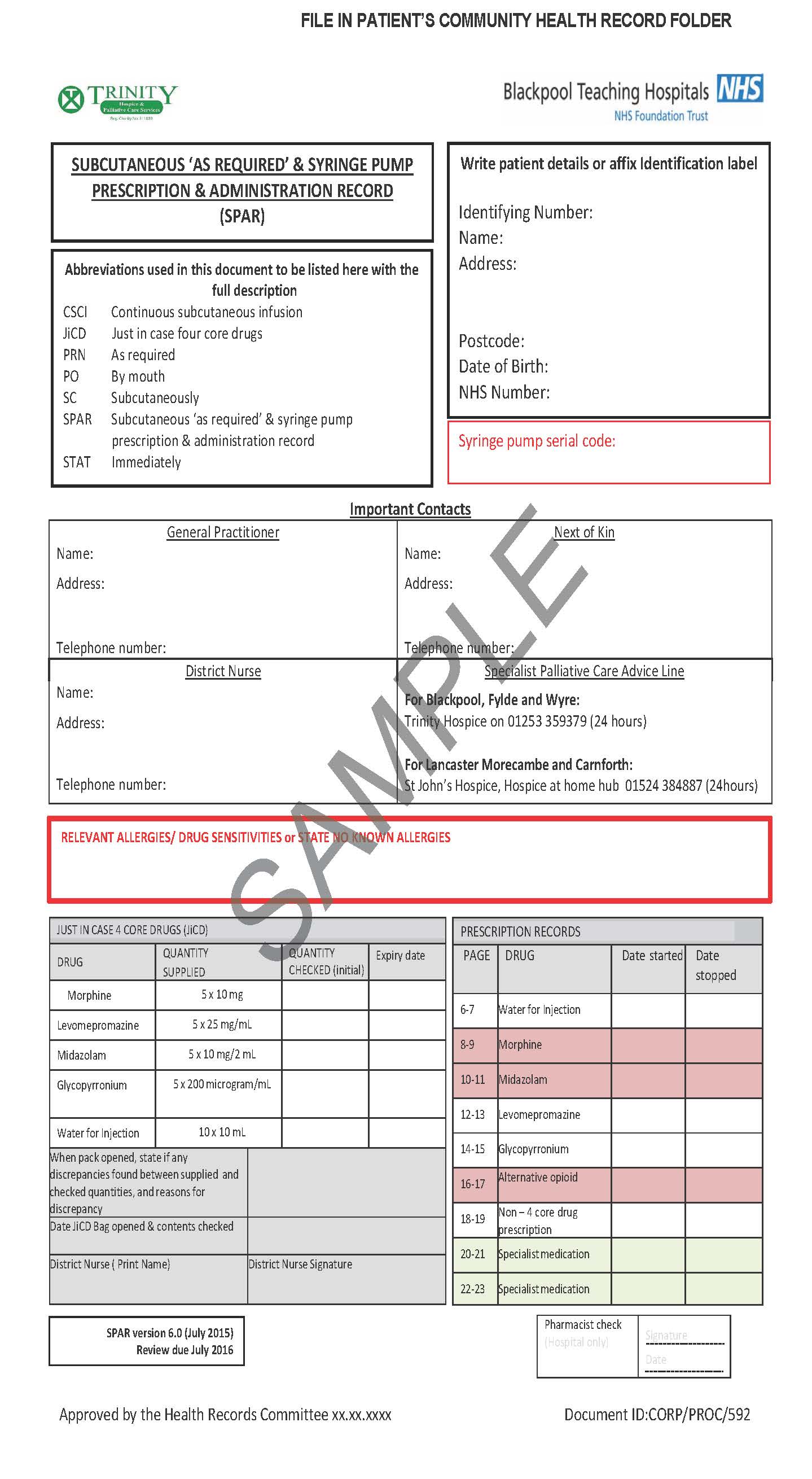 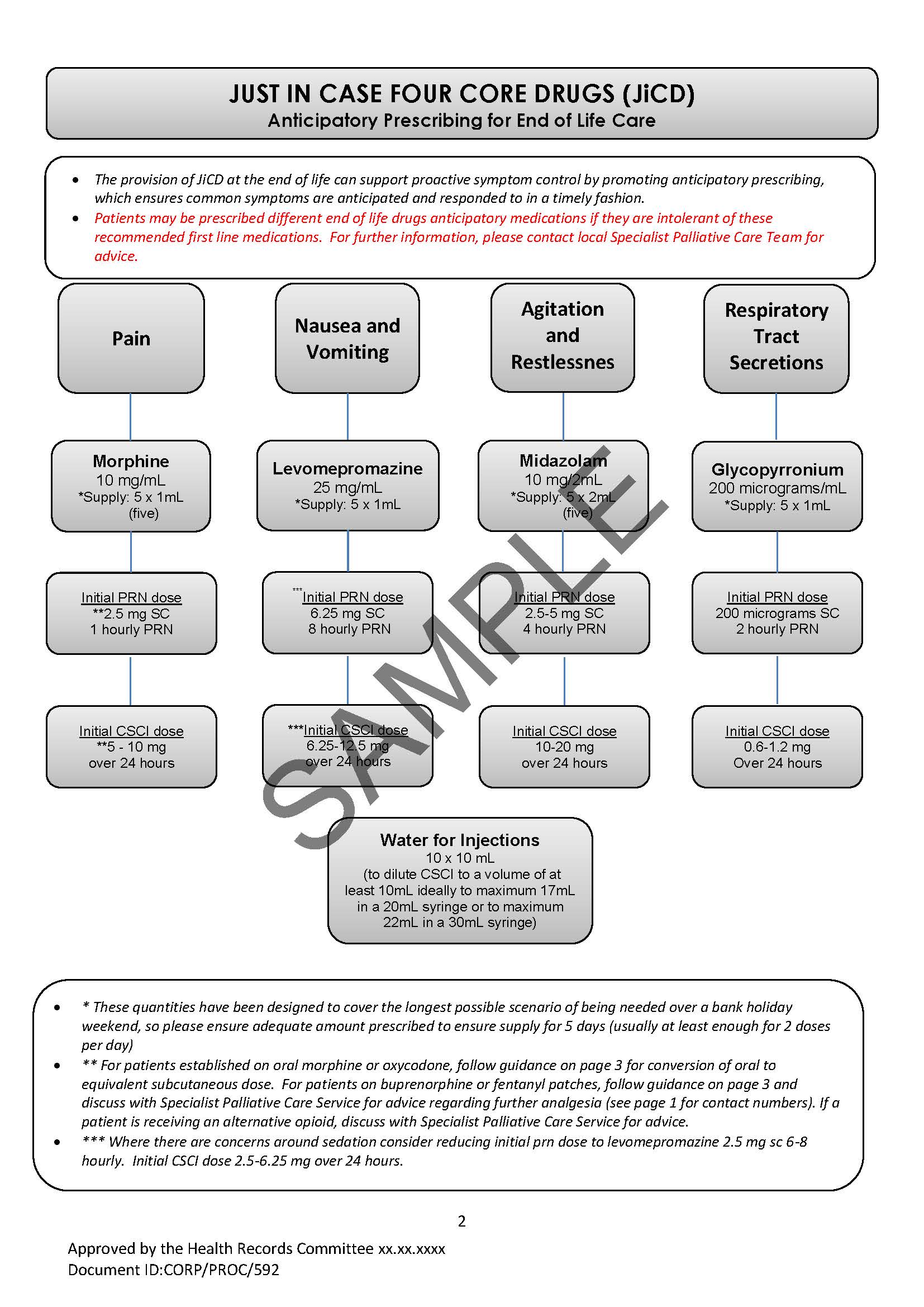 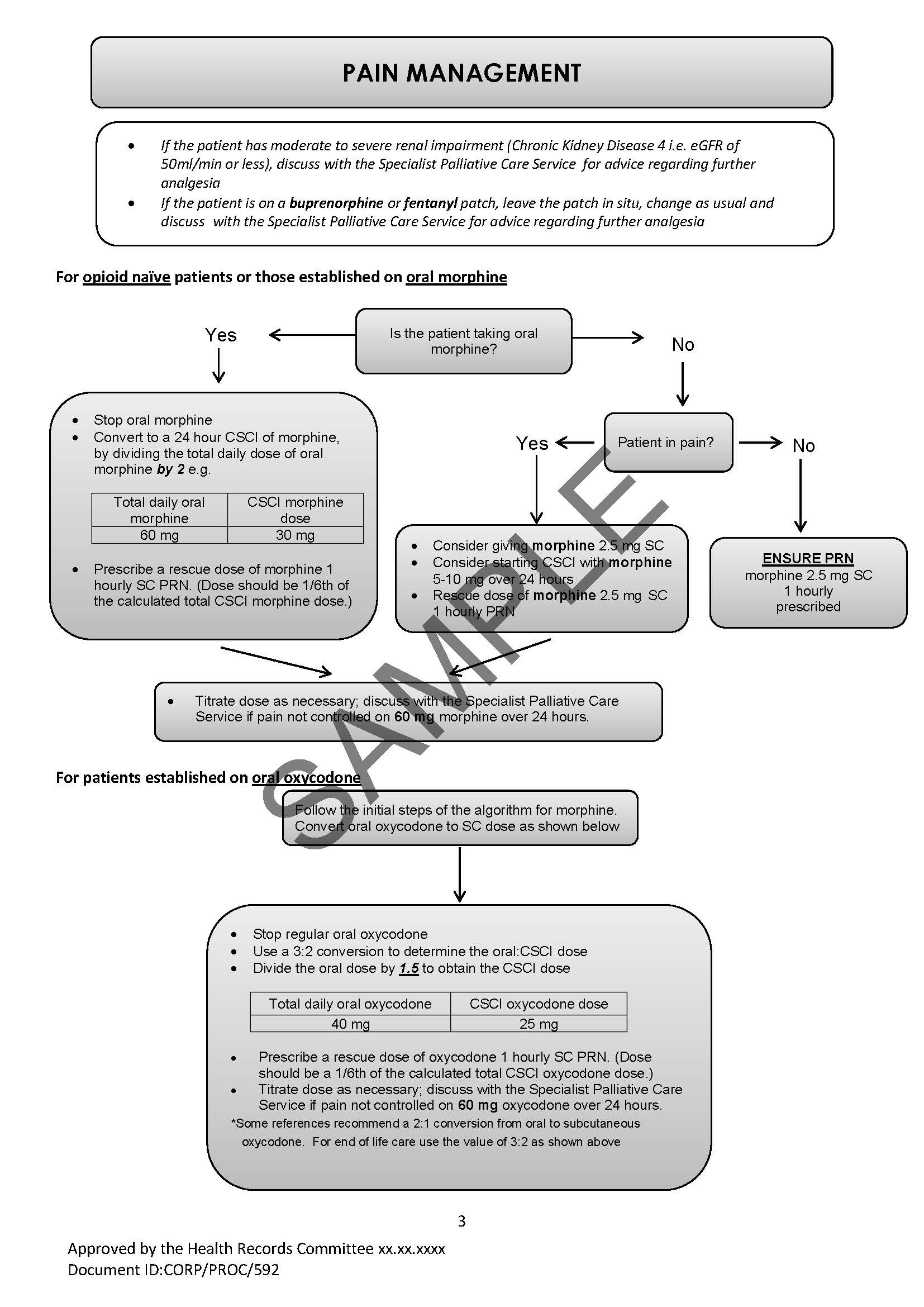 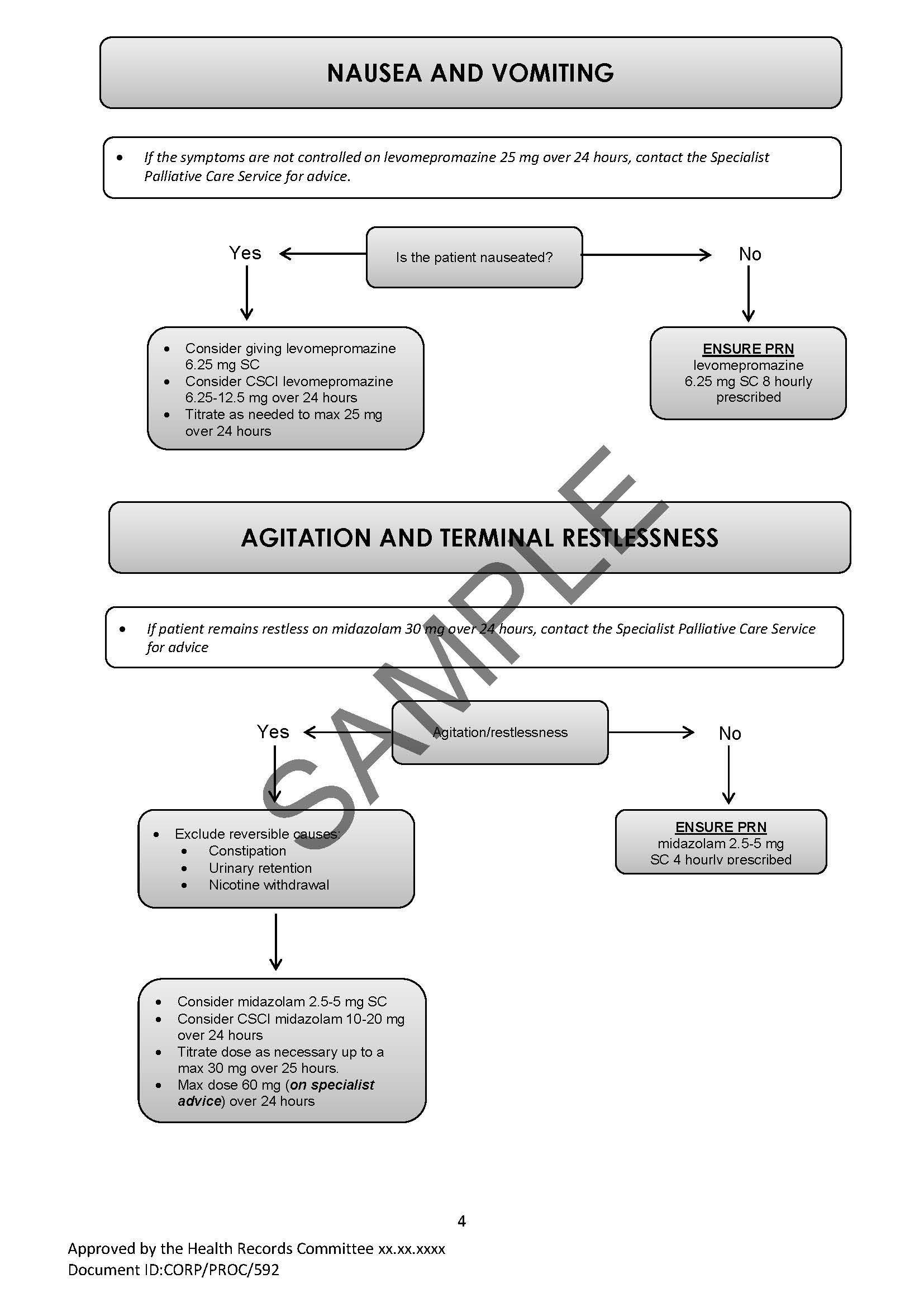 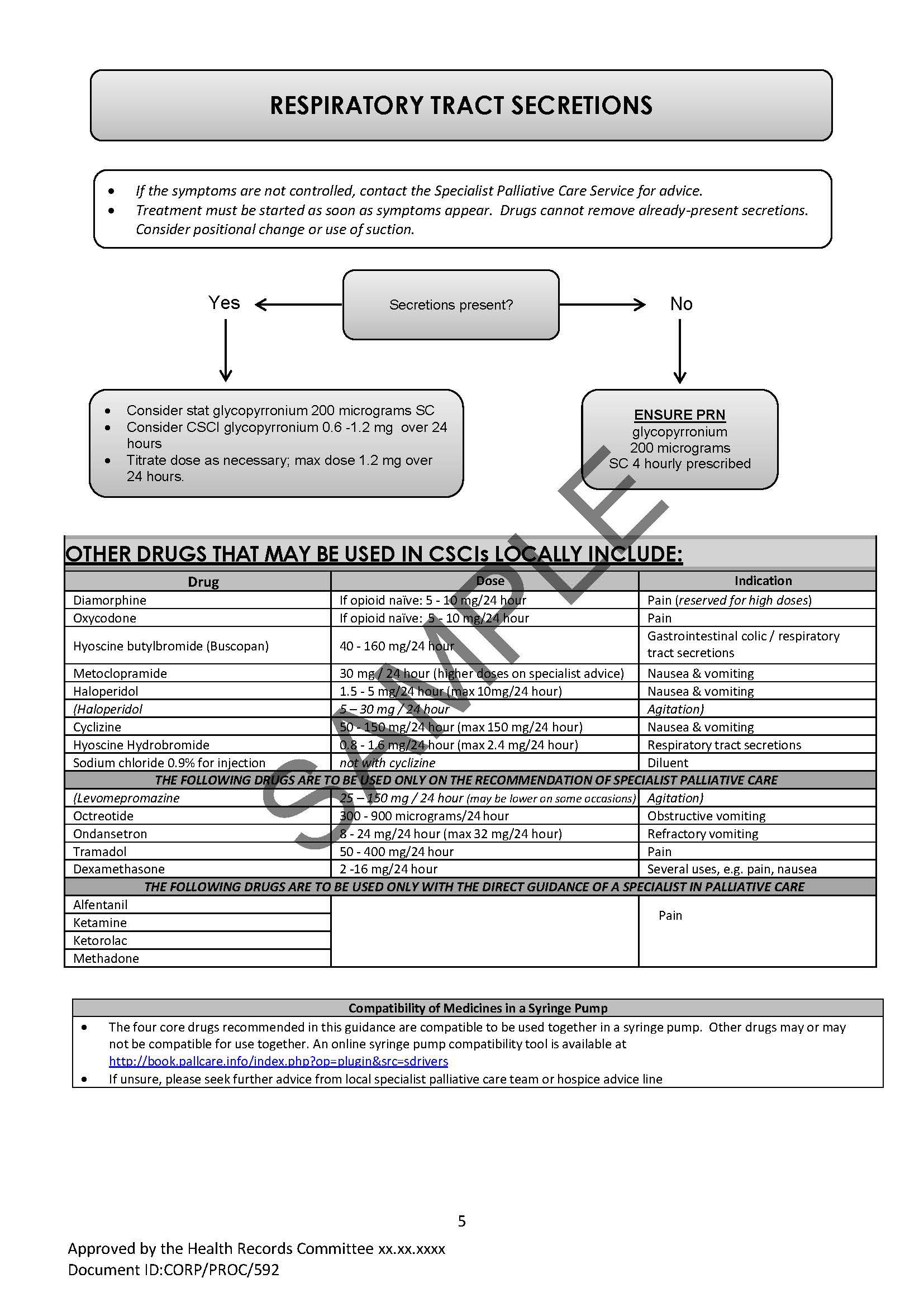 Appendix 1: Subcutaneous ‘as required’ & Syringe Pump Prescription Administration Record (SPAR booklet)  See separate document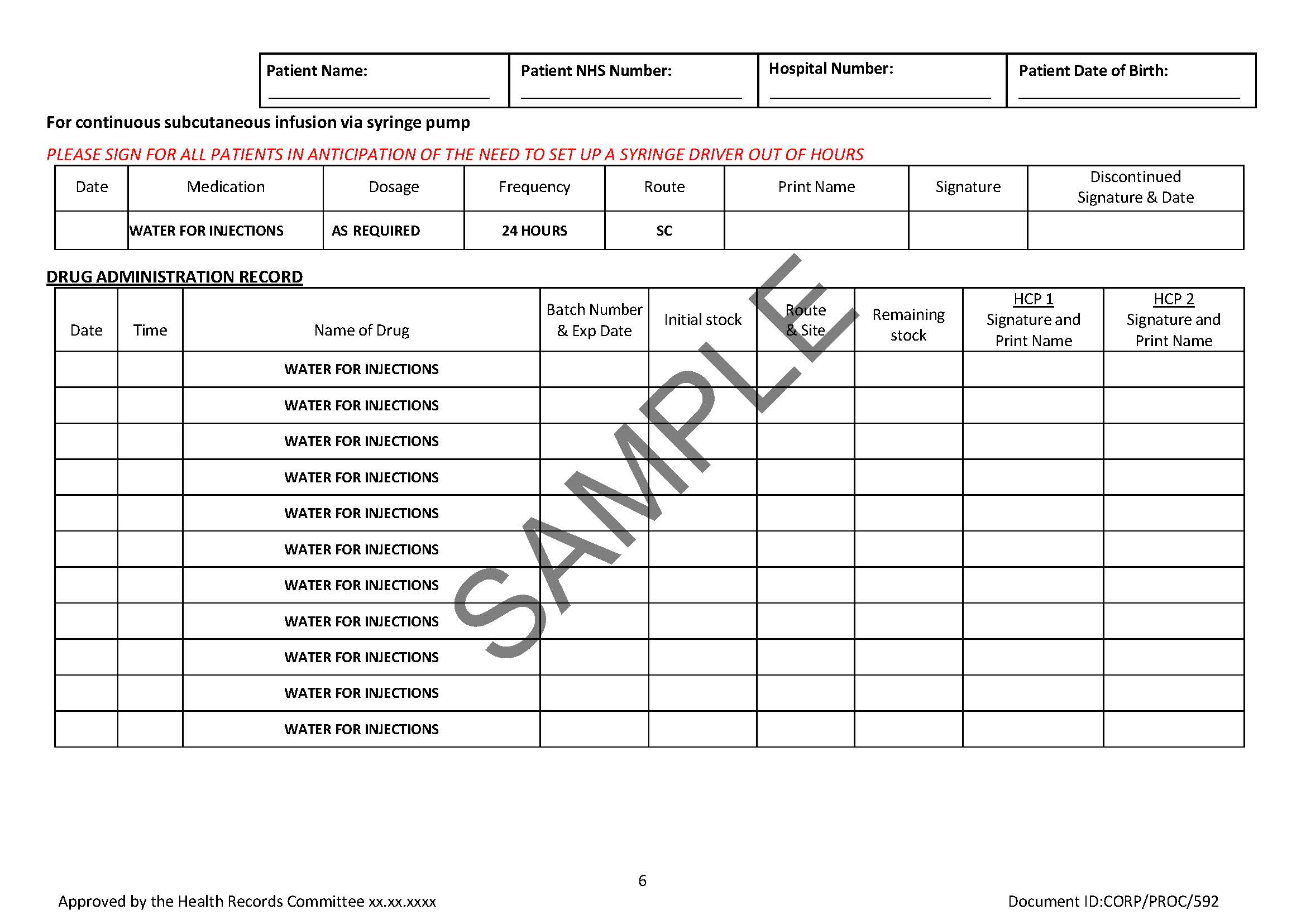 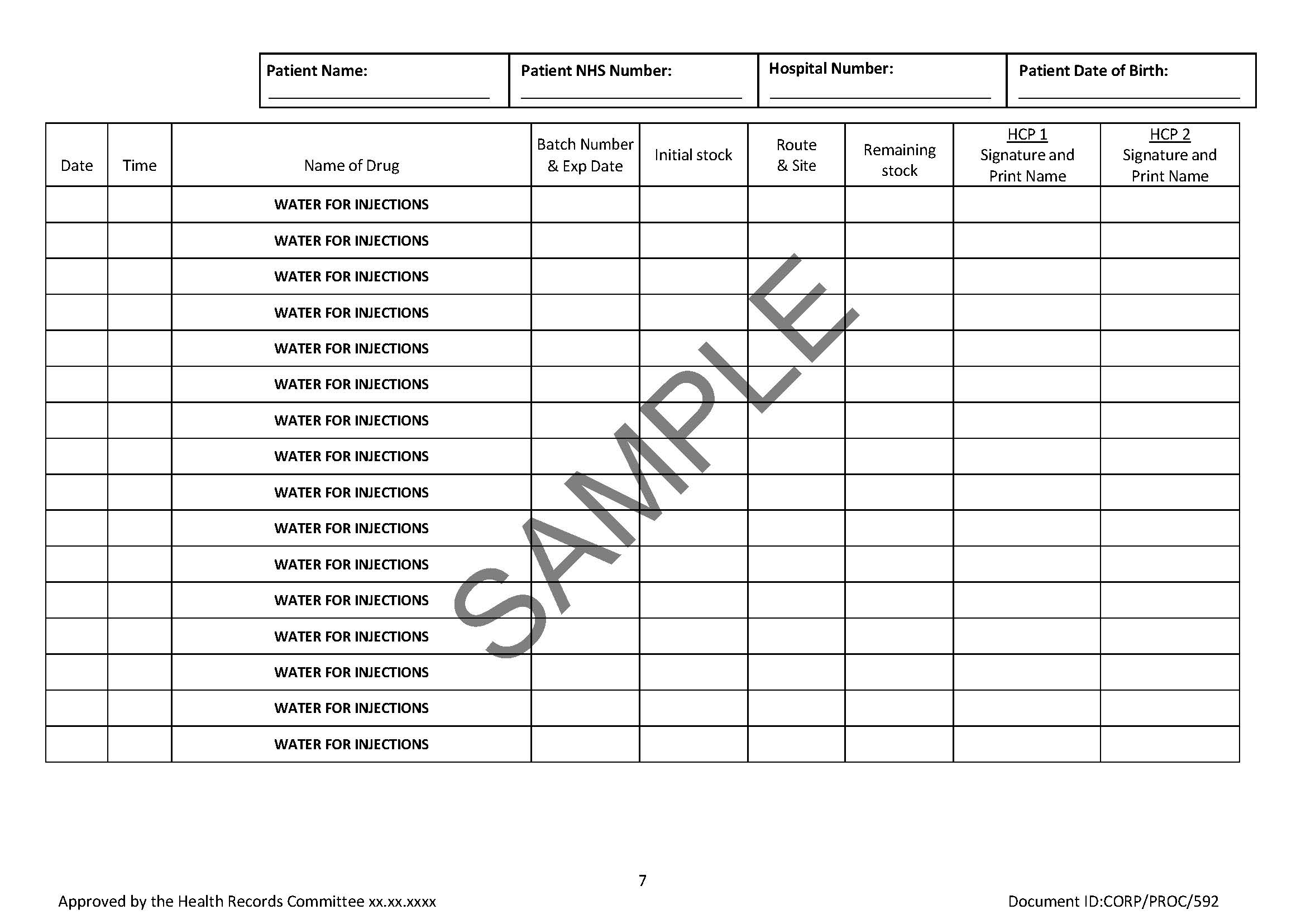 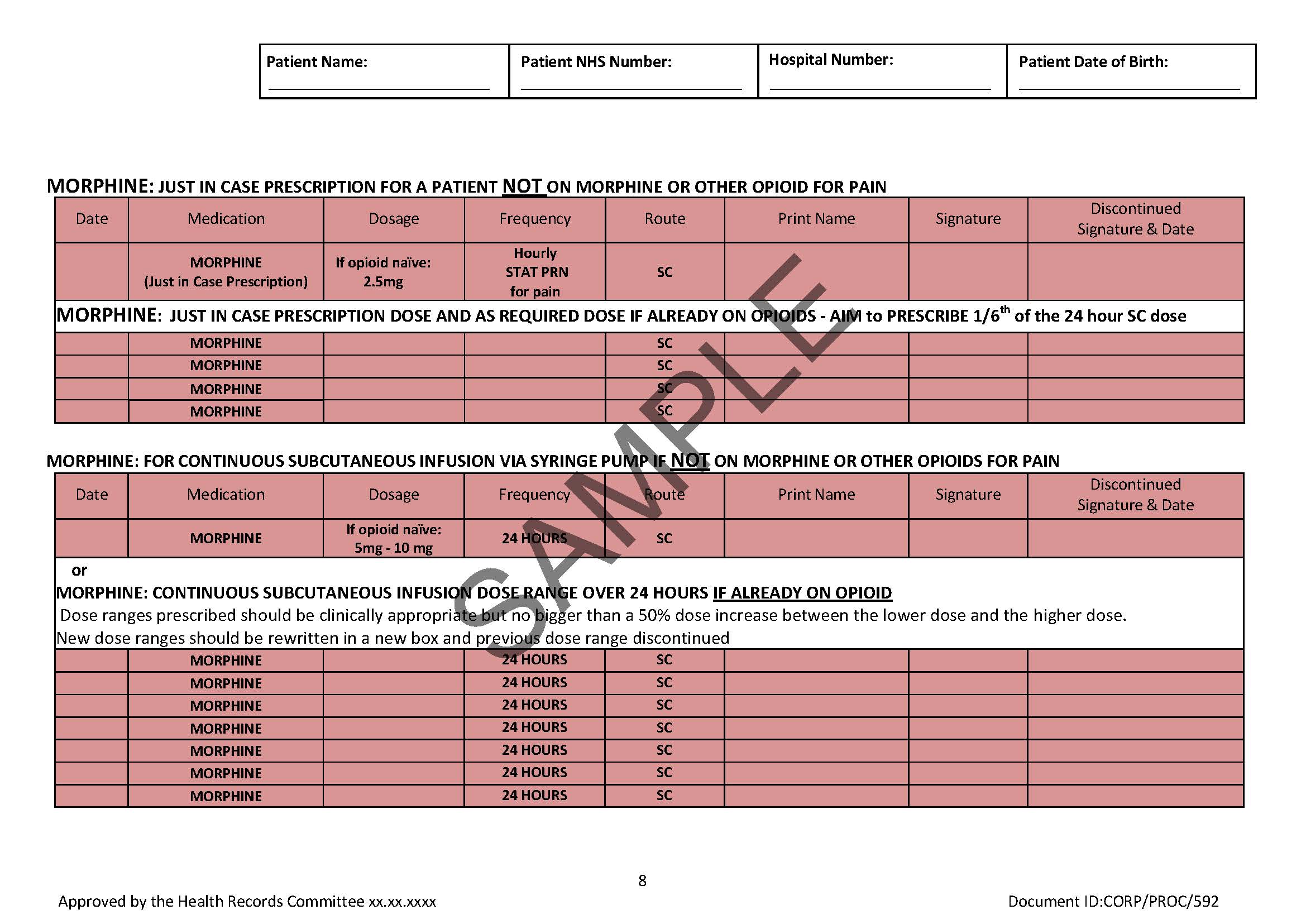 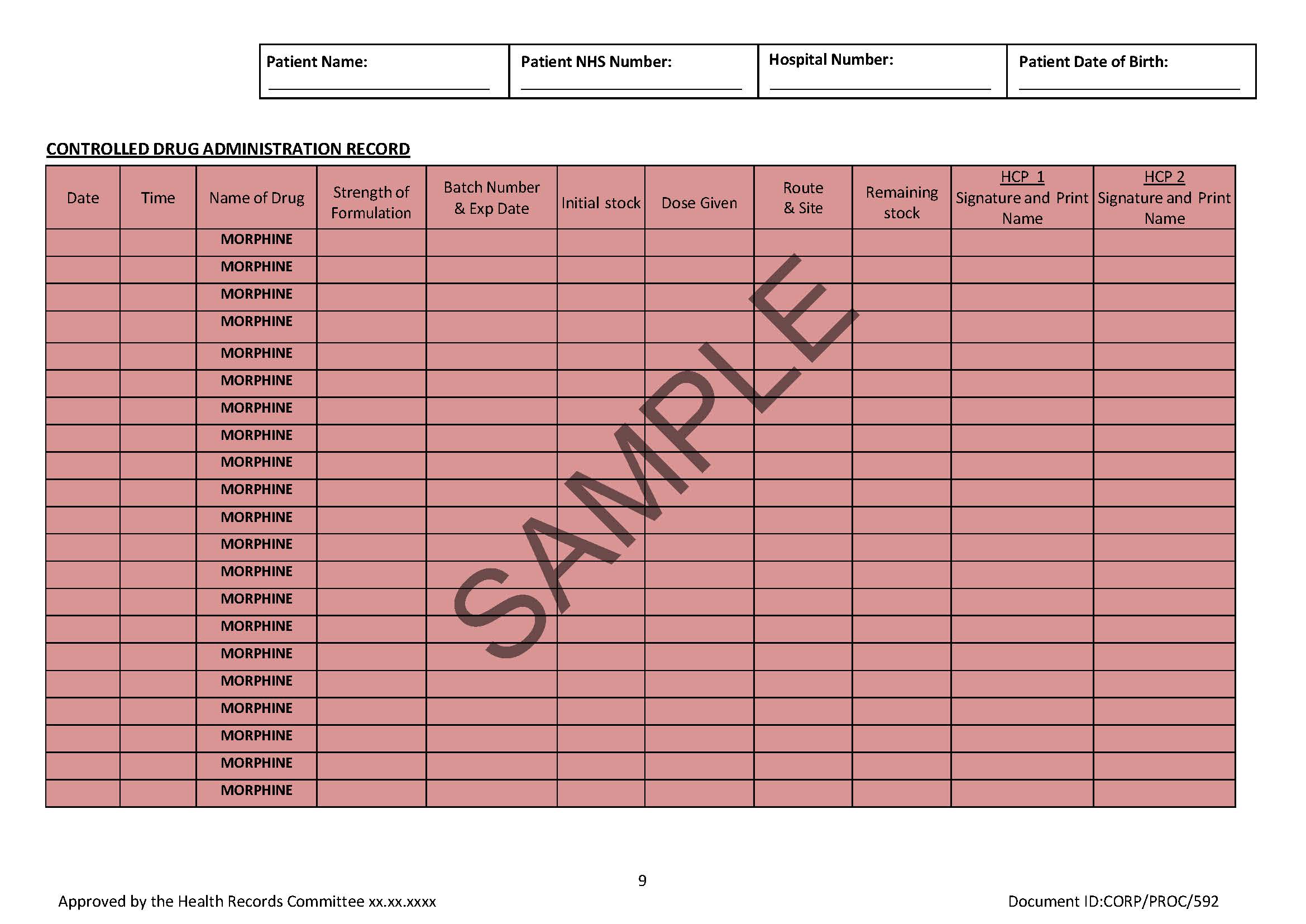 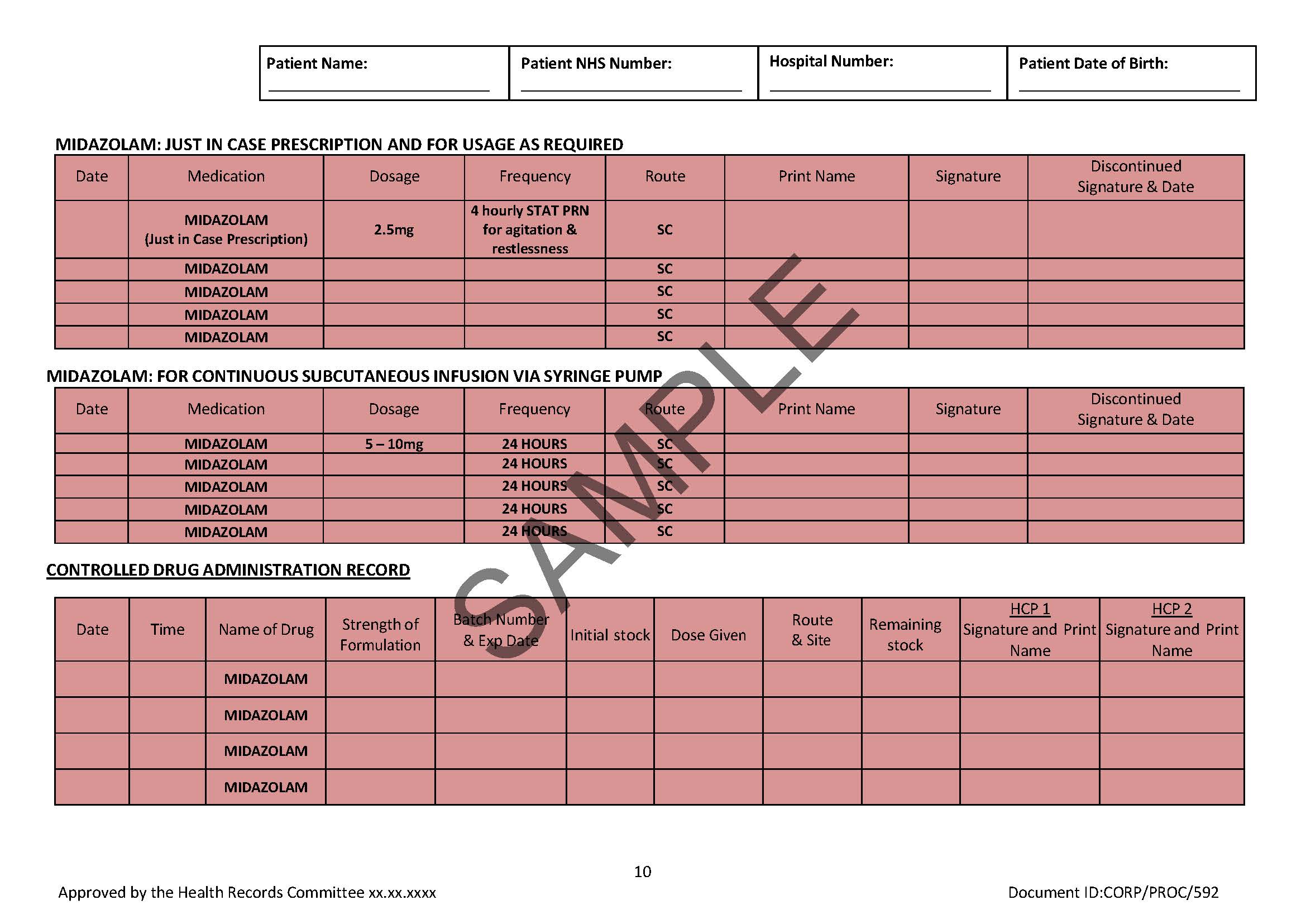 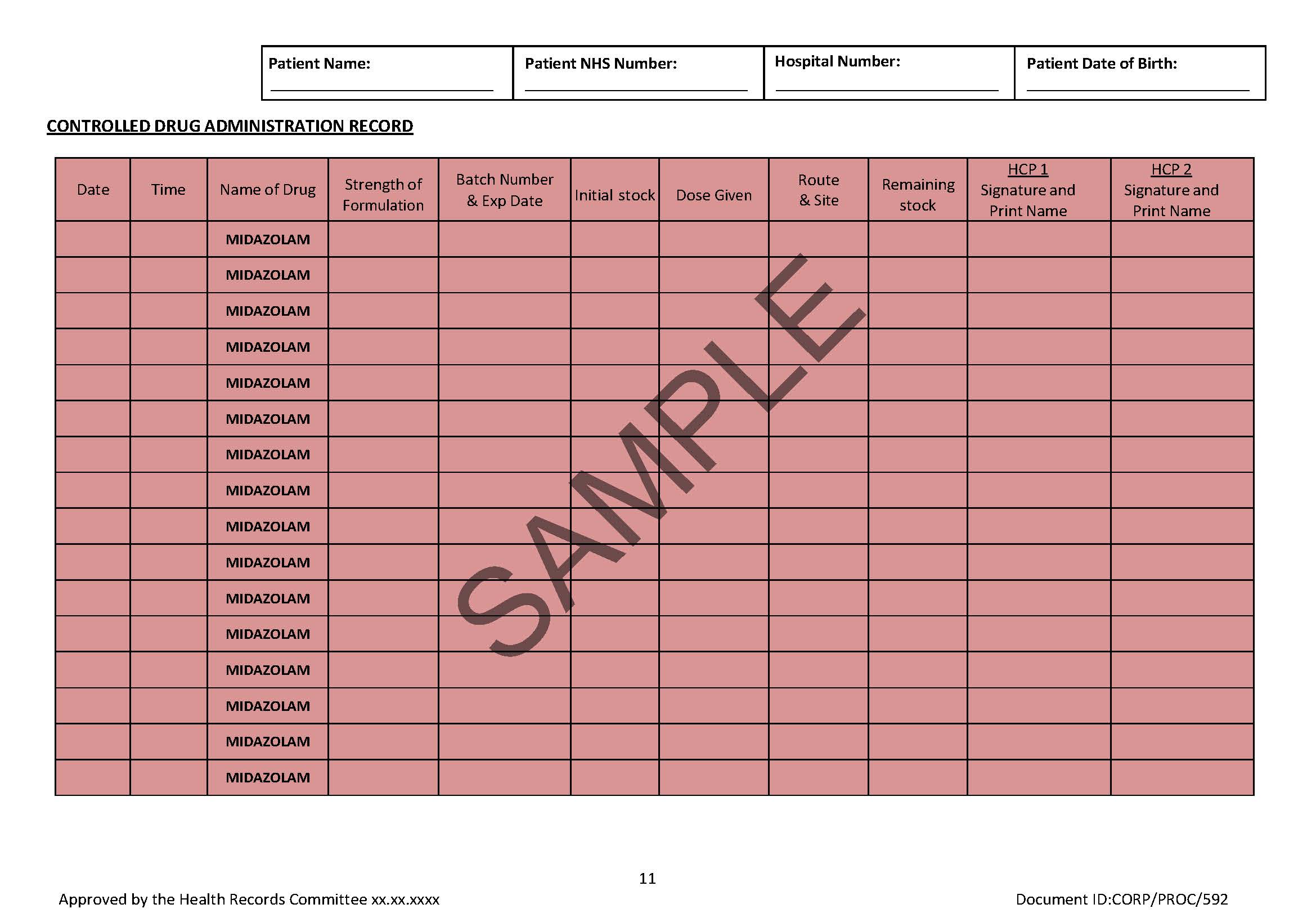 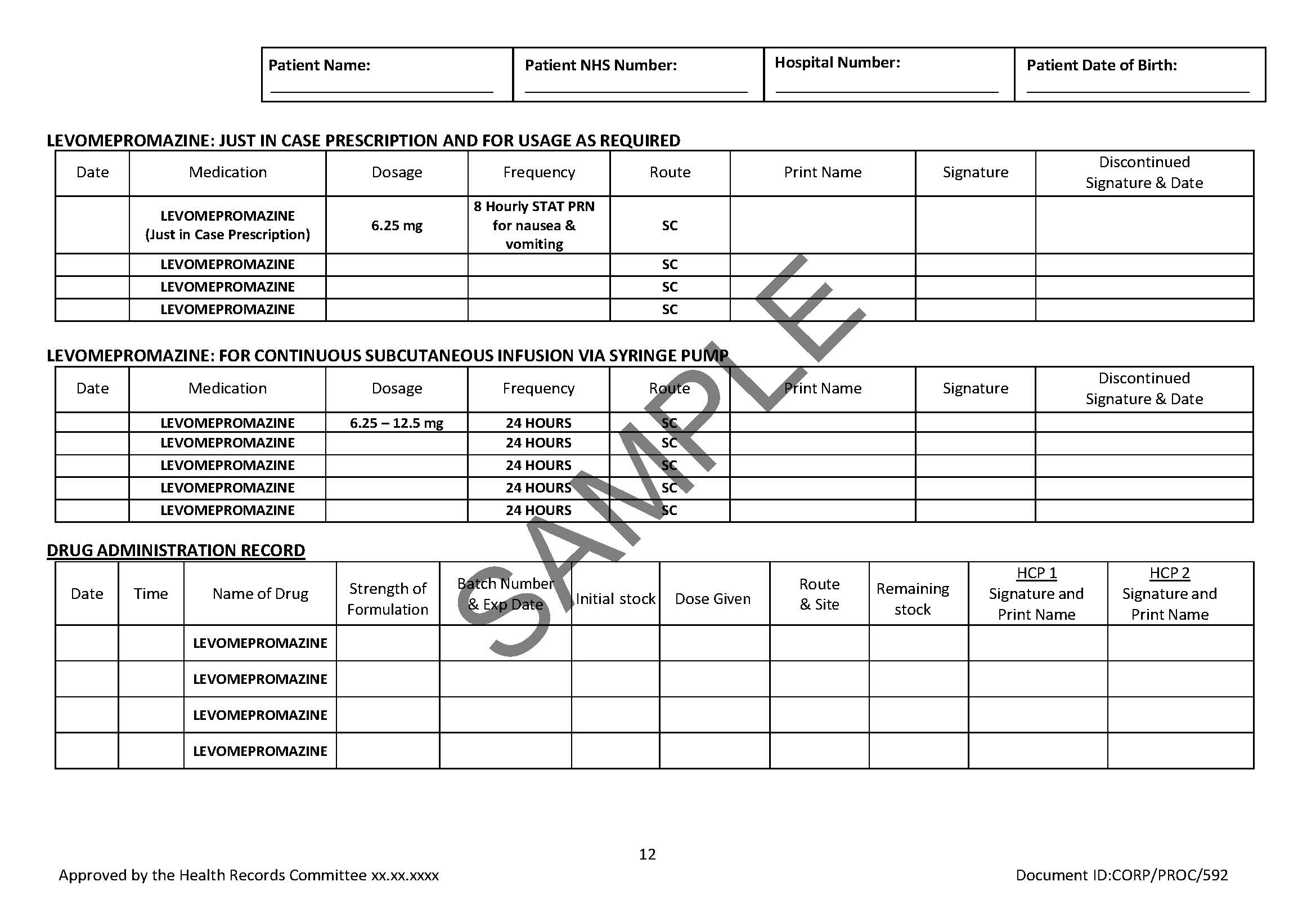 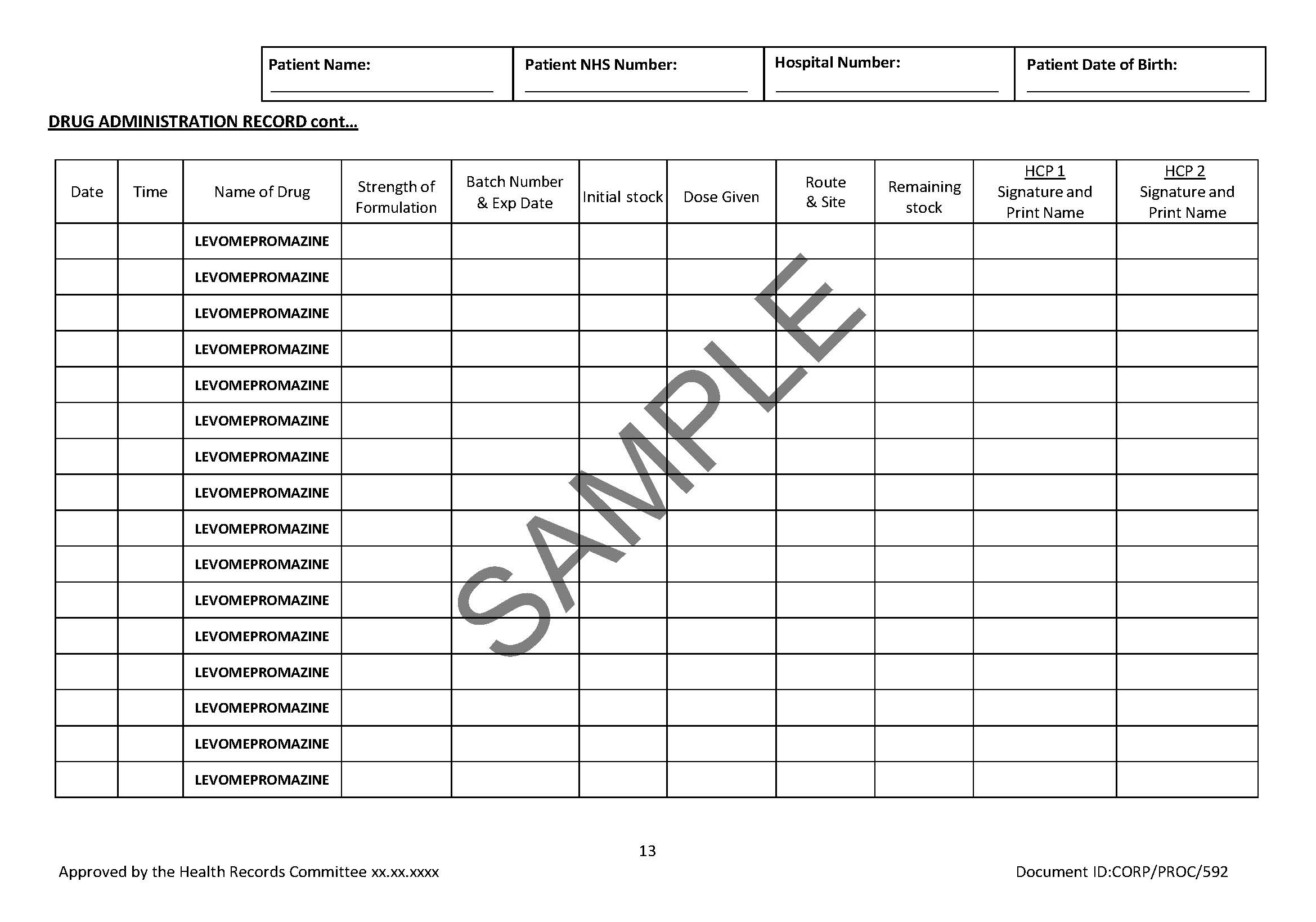 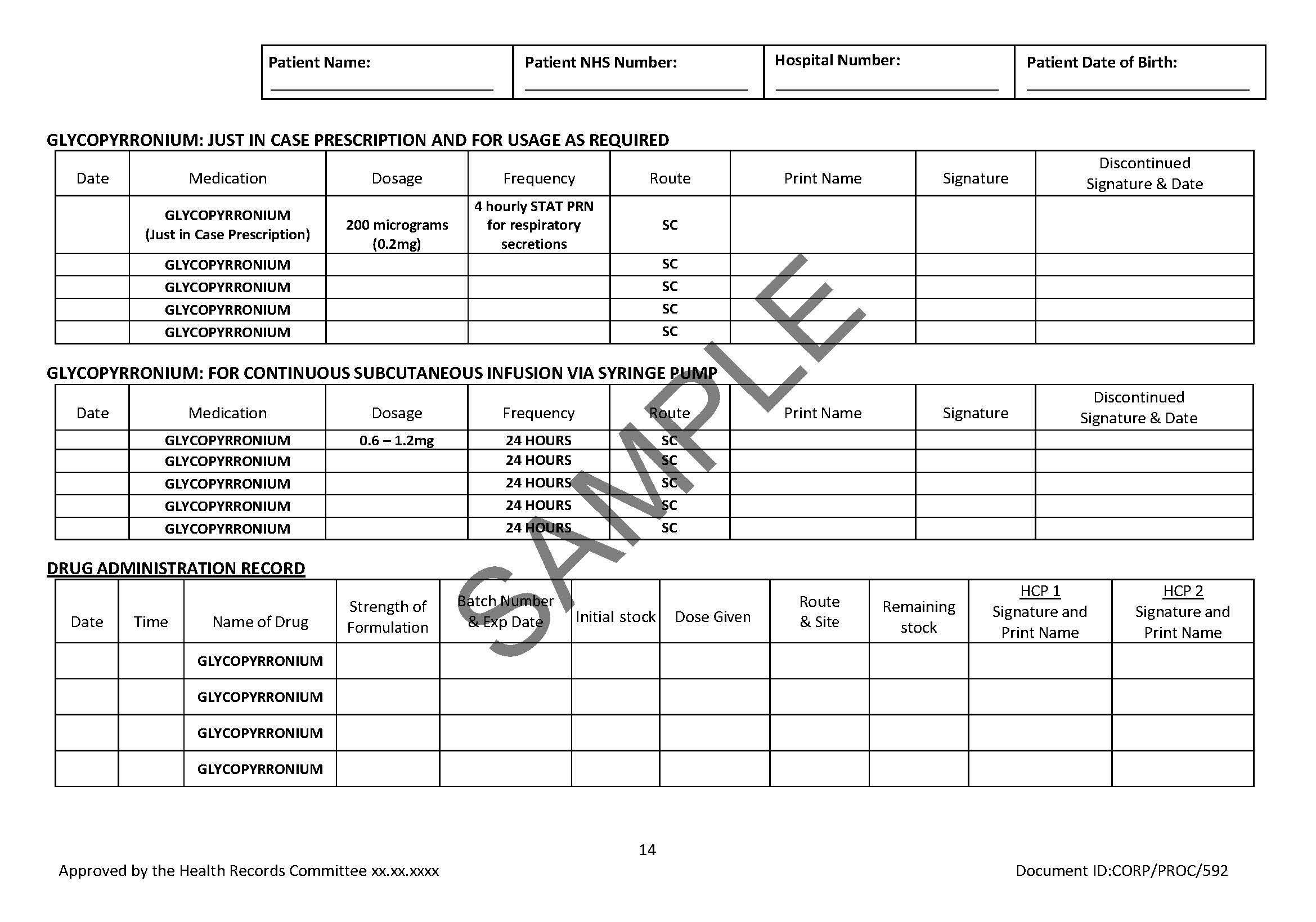 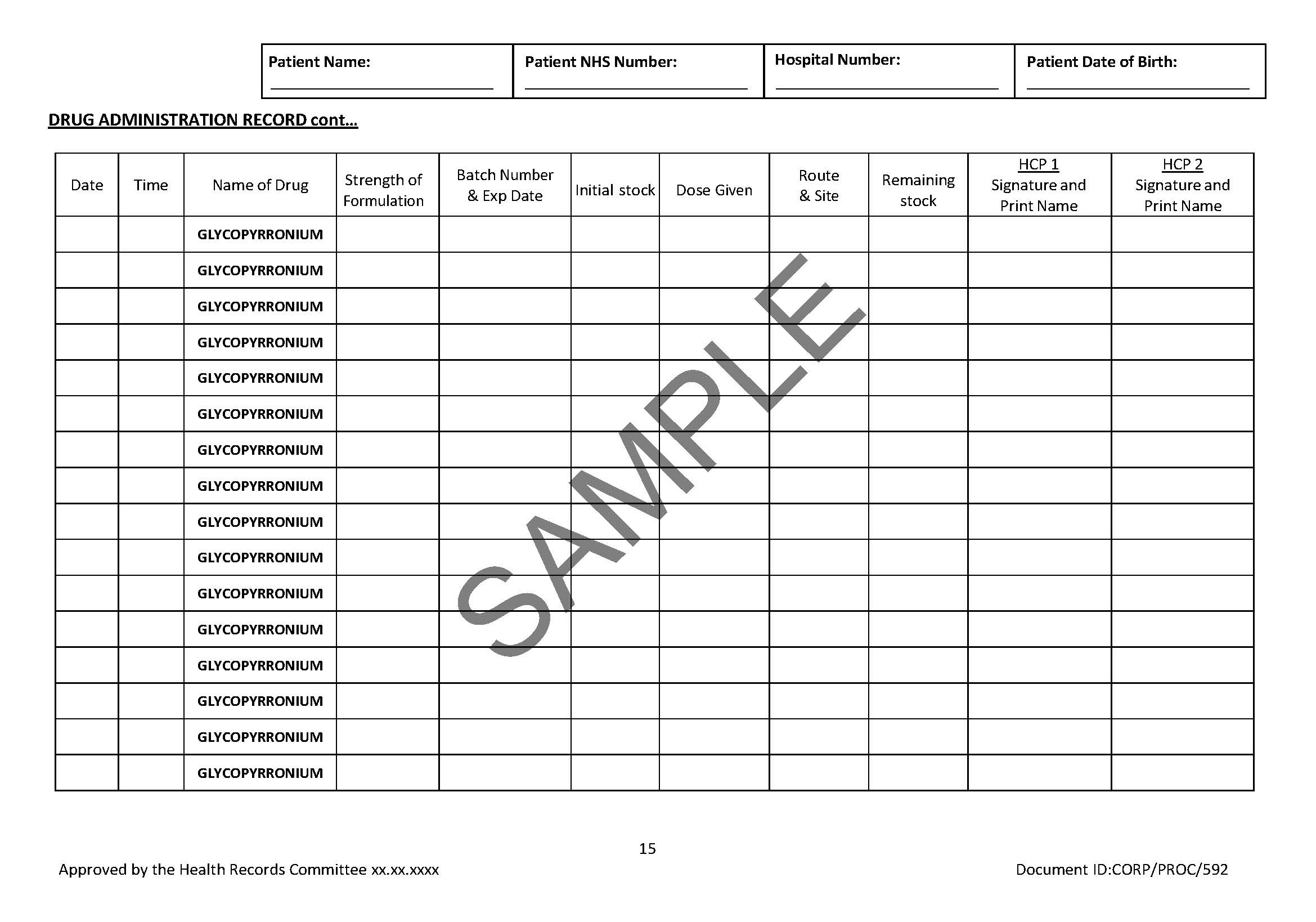 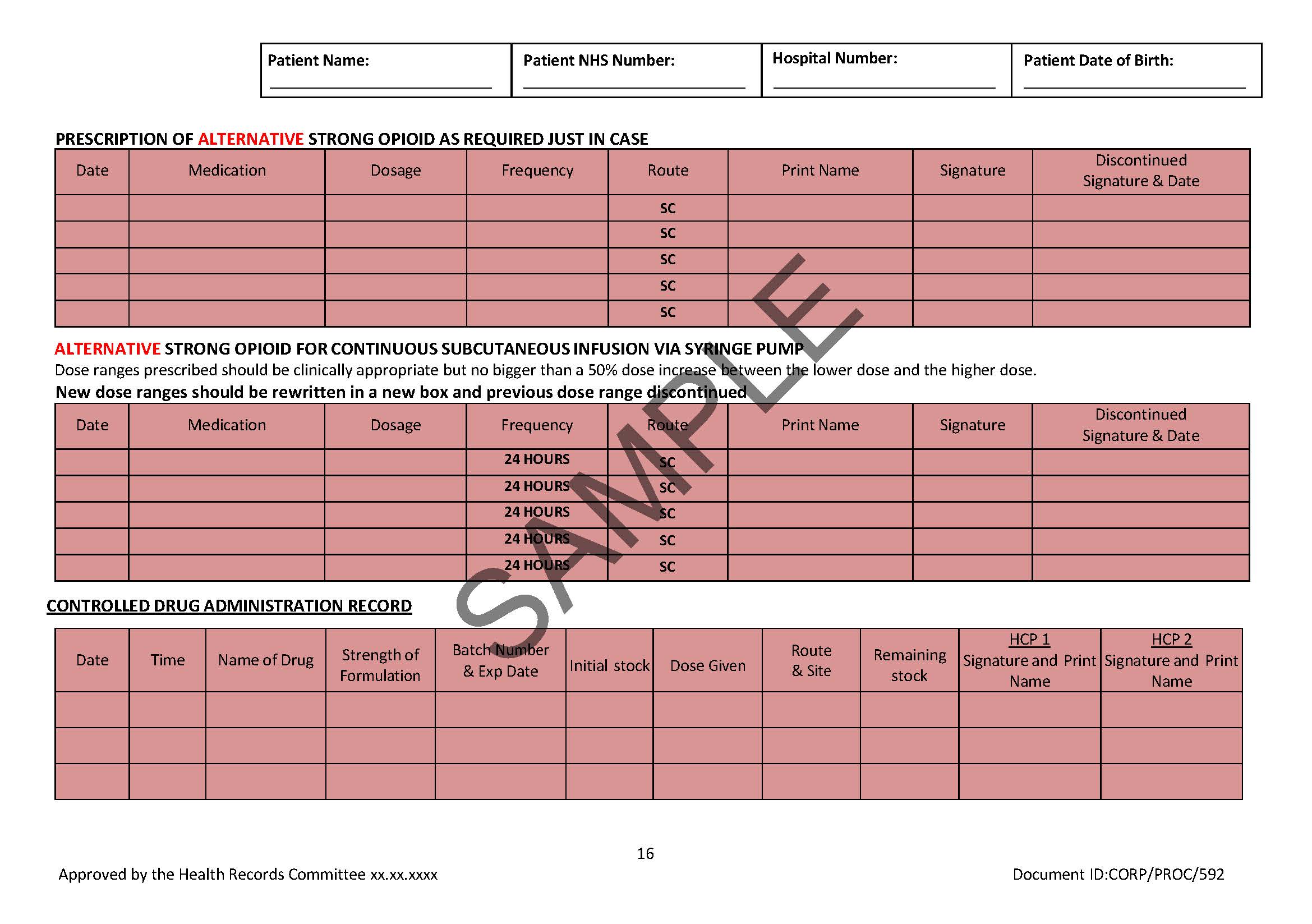 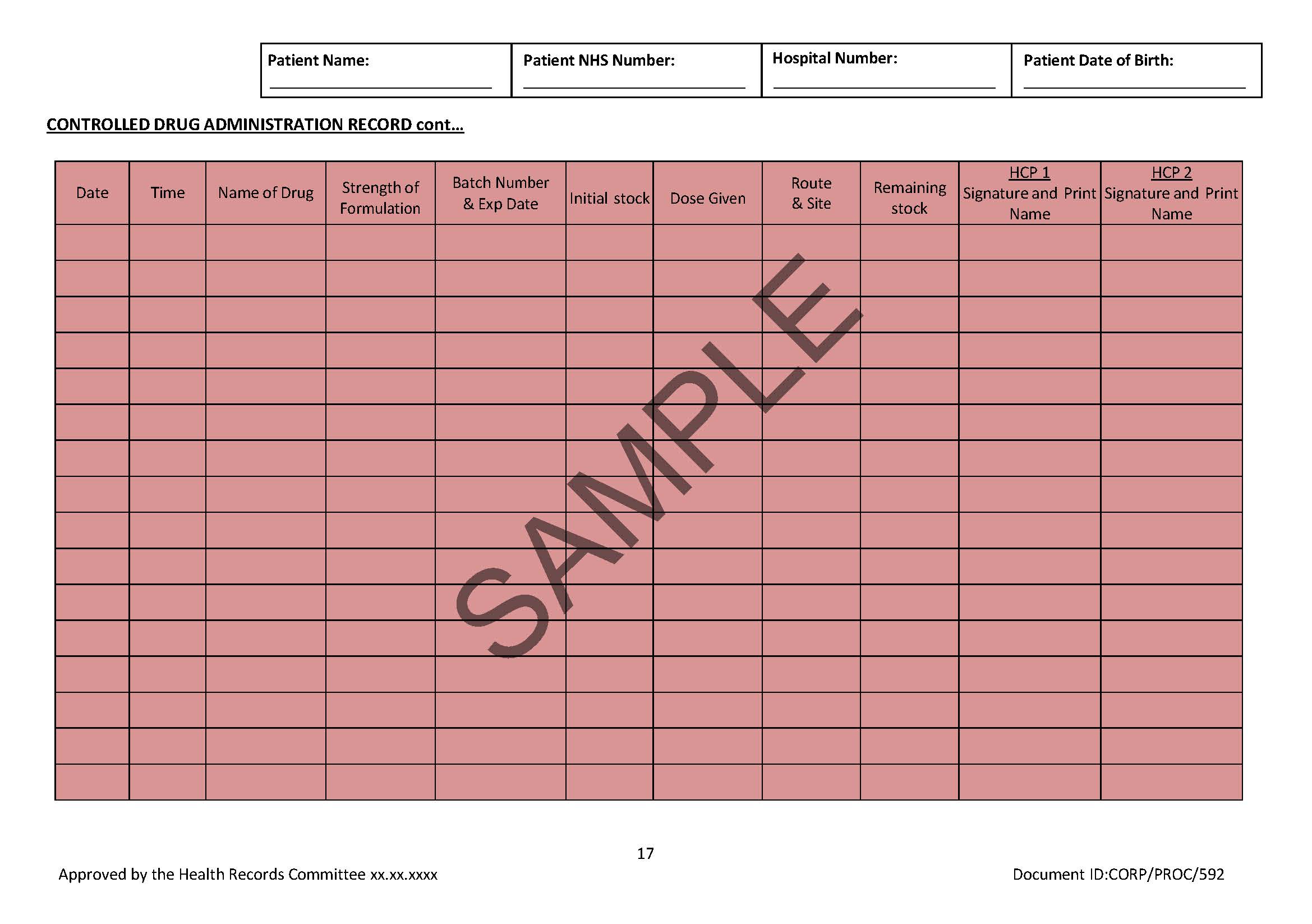 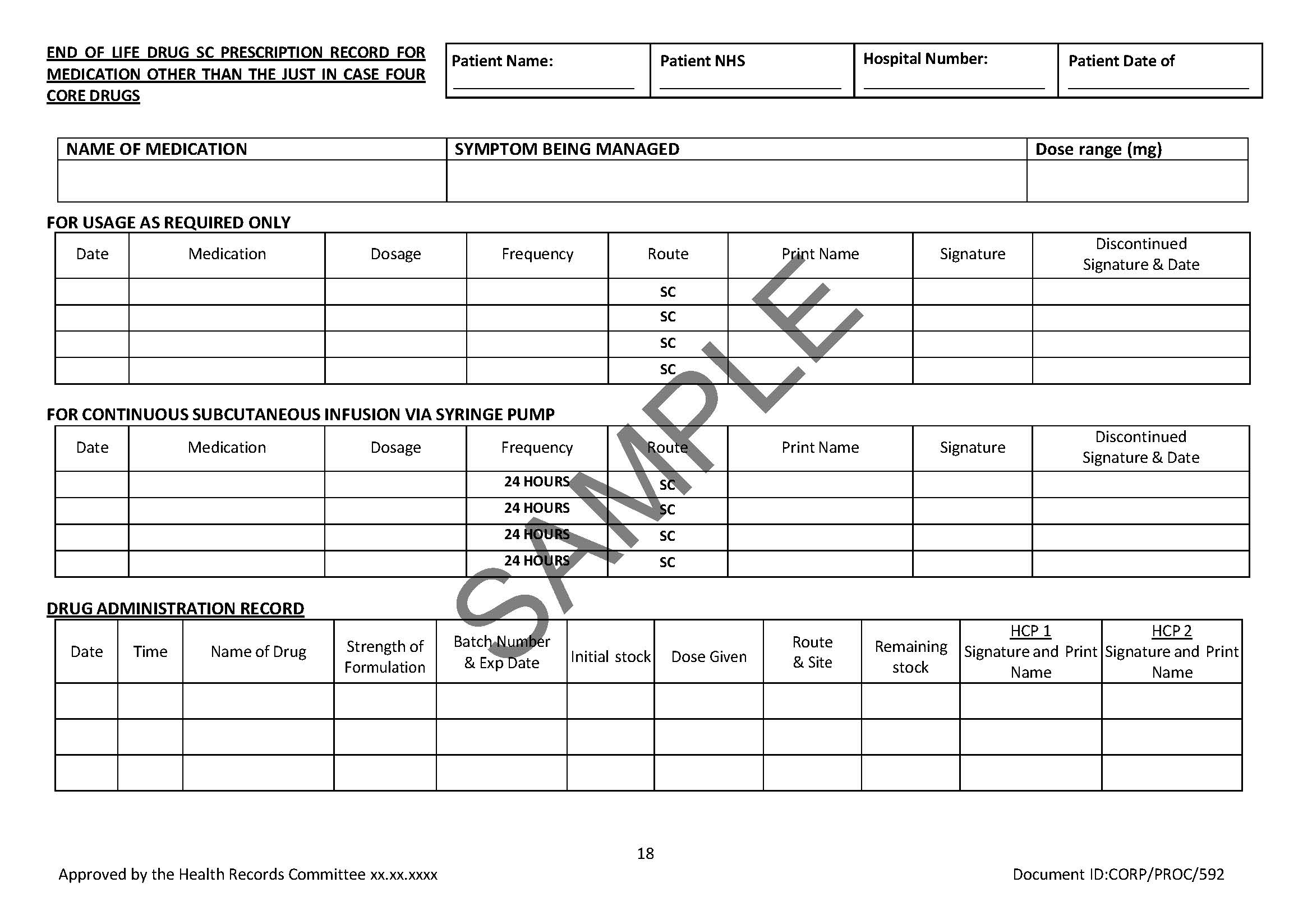 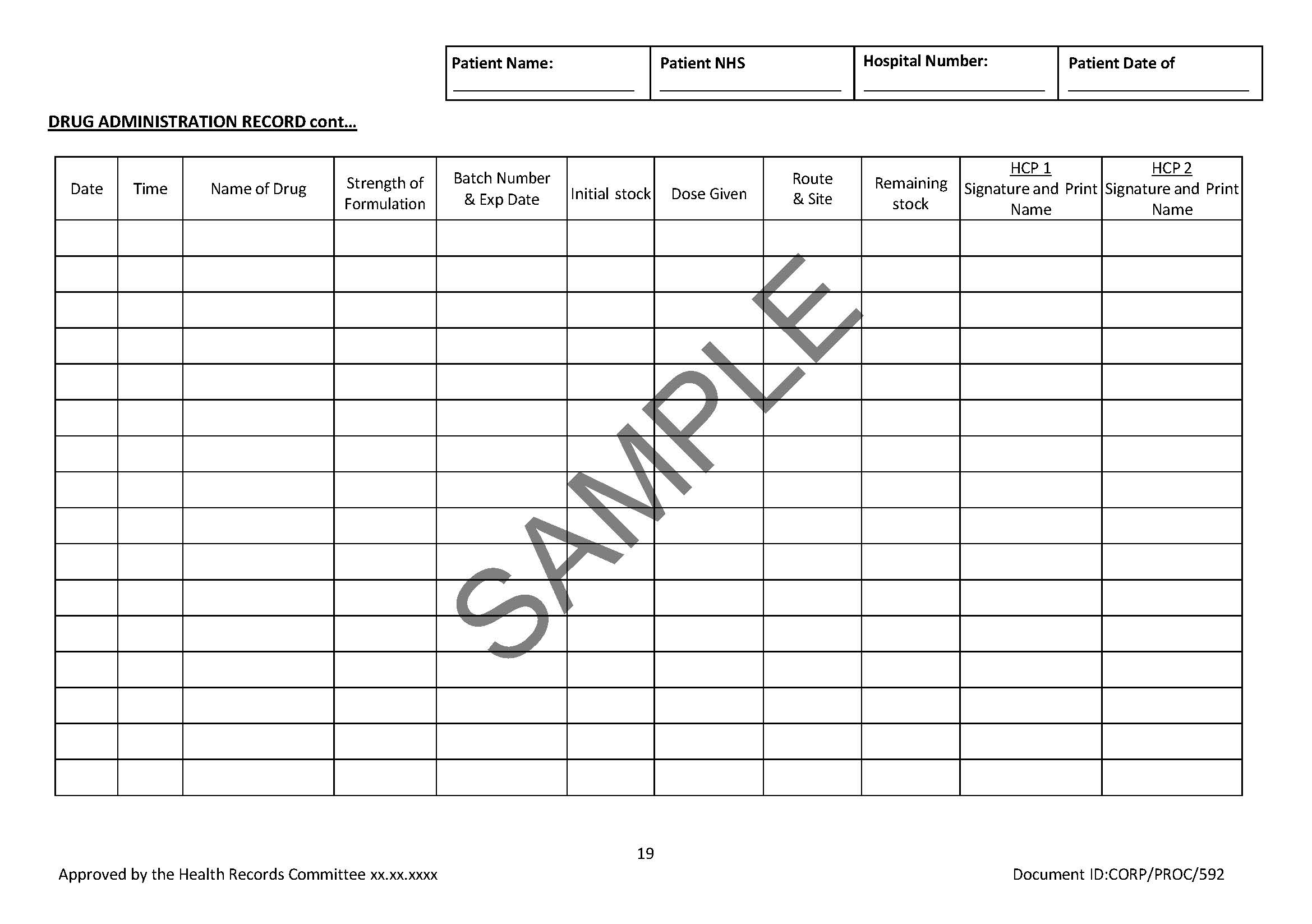 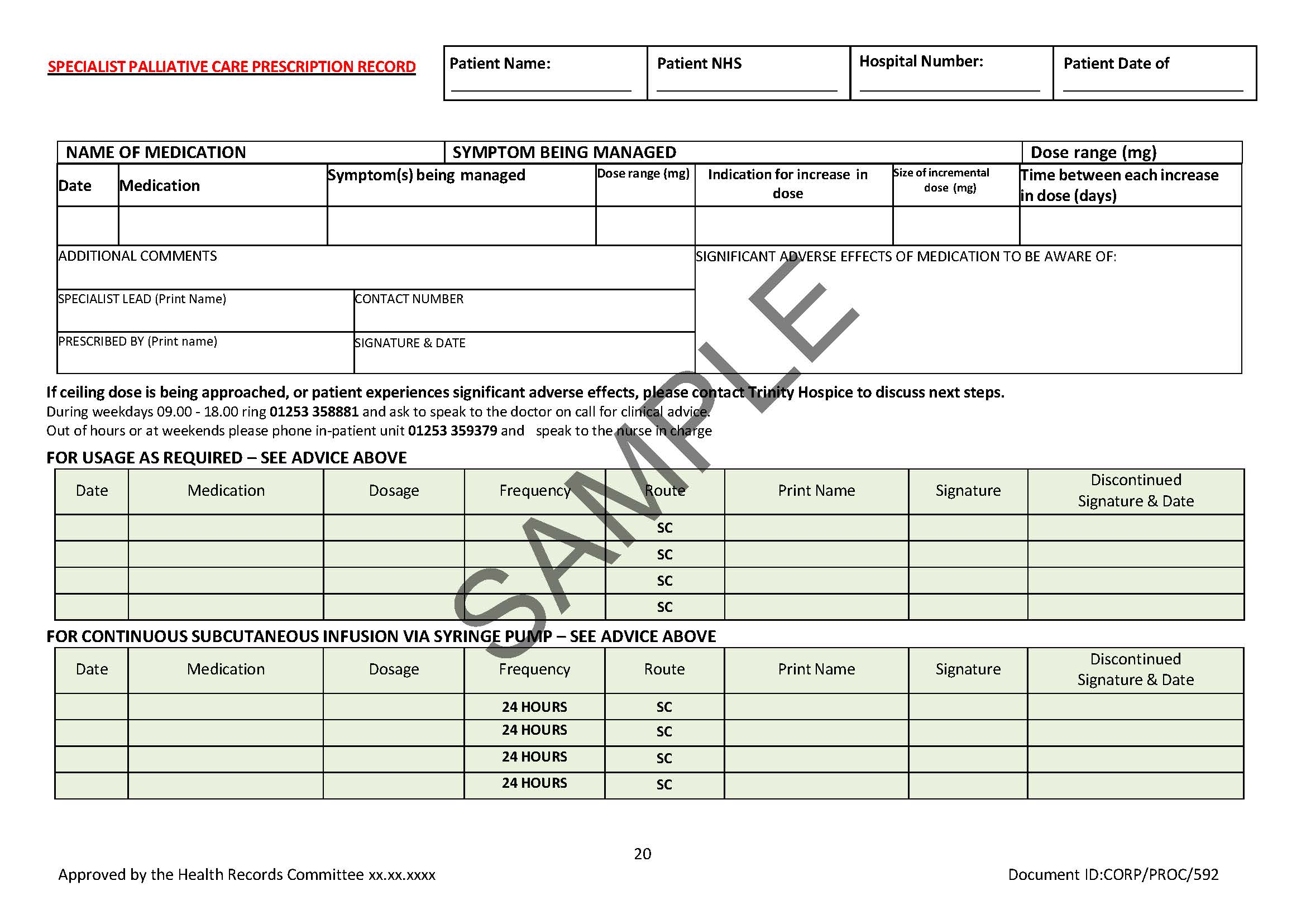 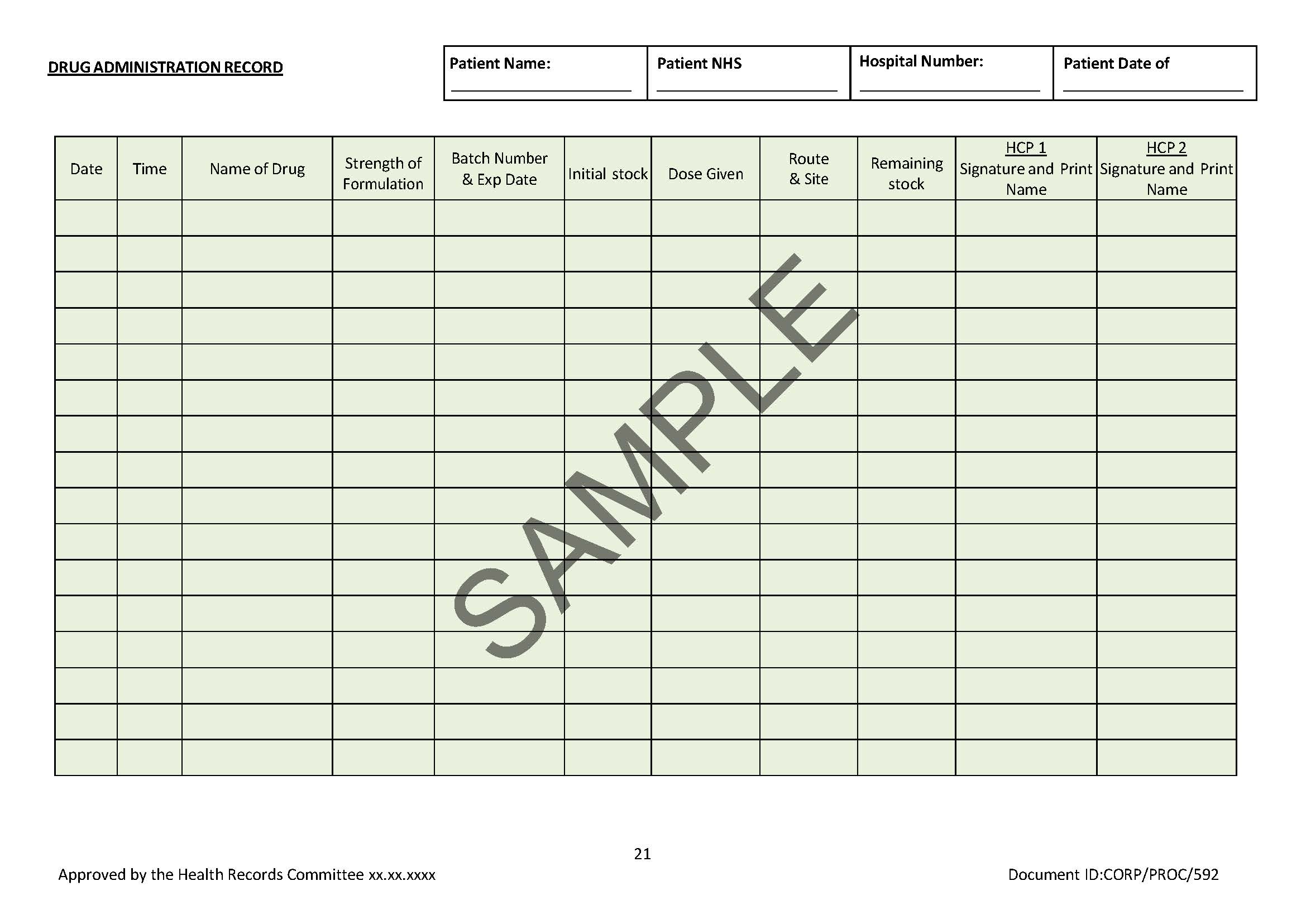 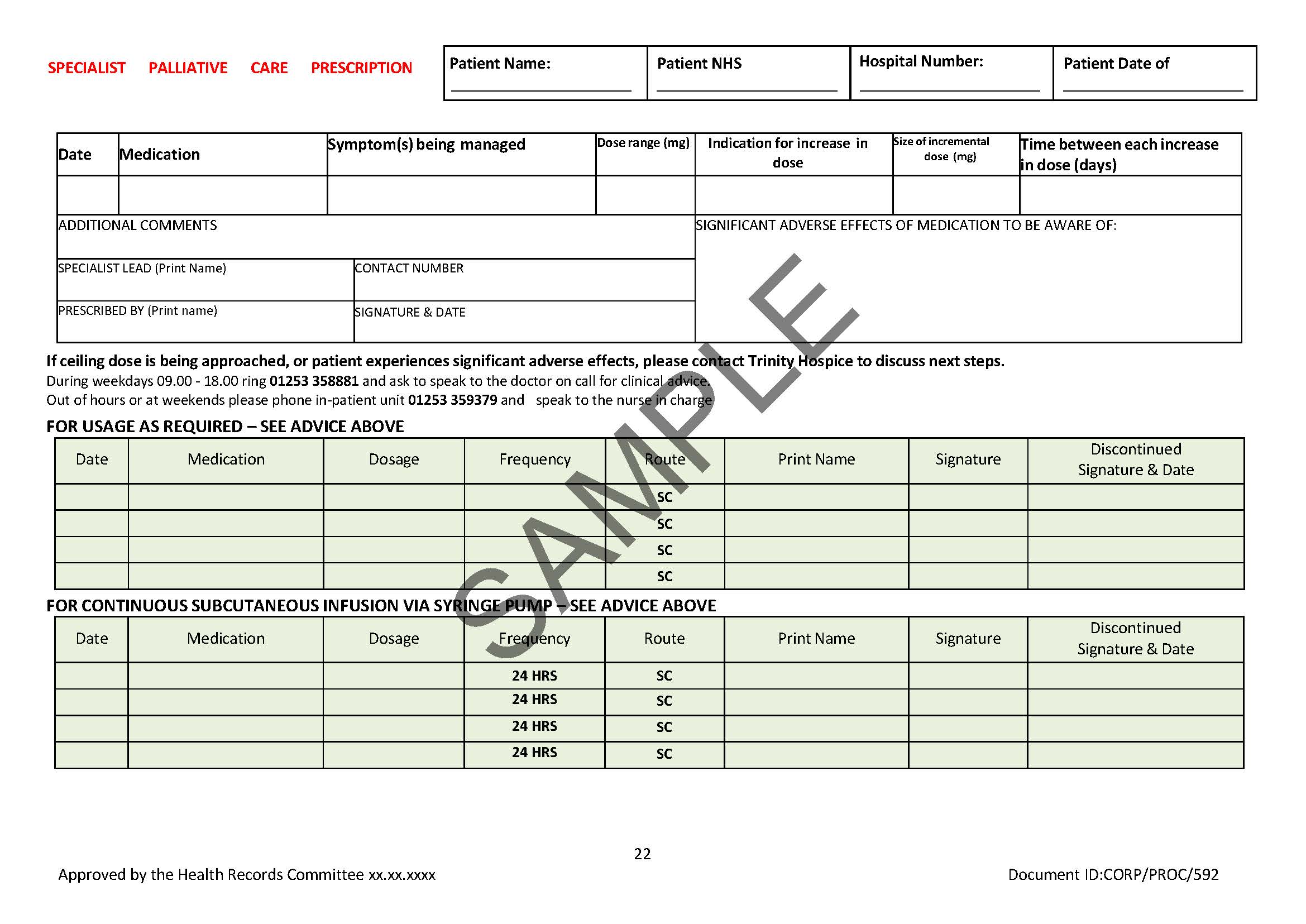 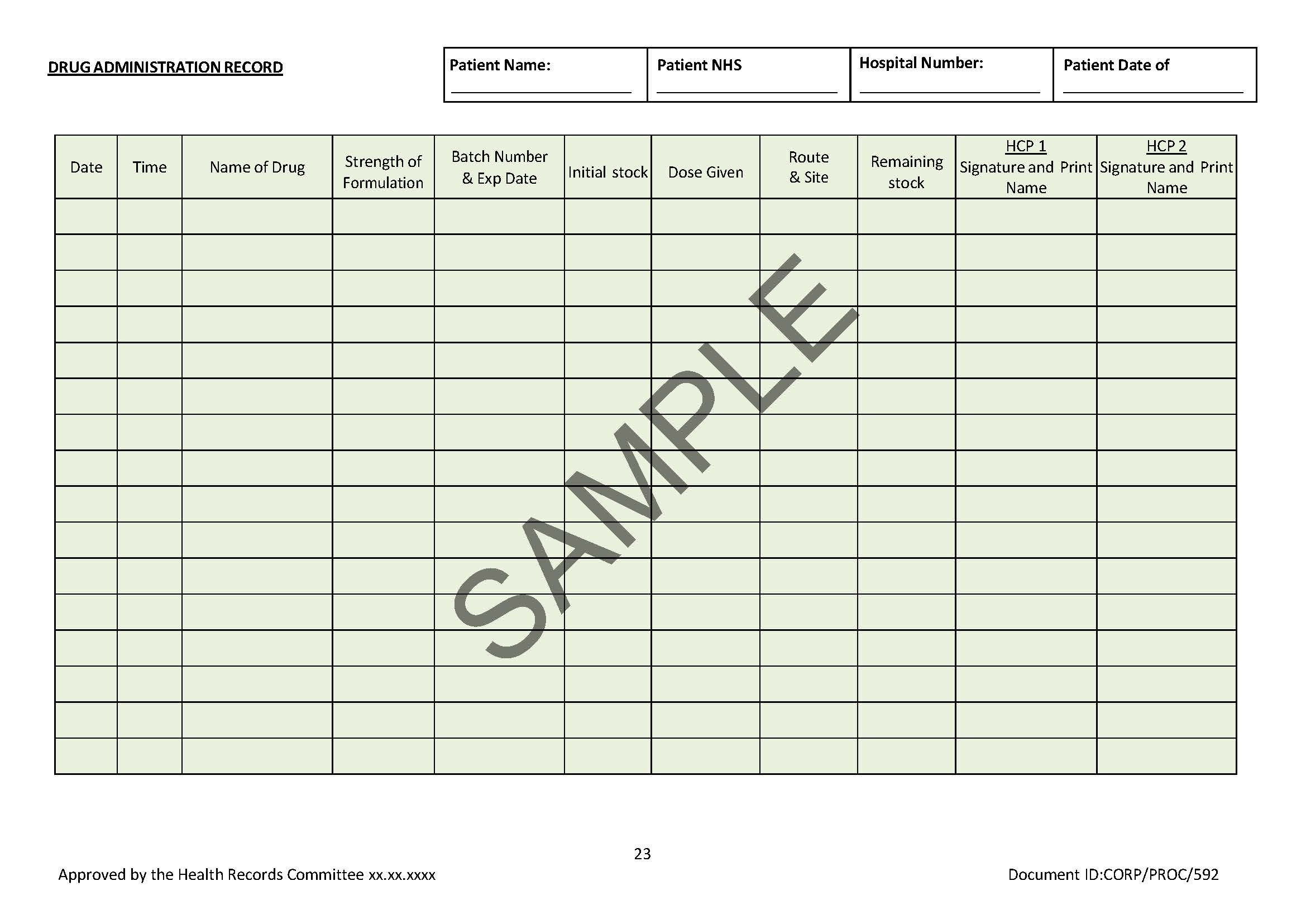 Appendix 1: Subcutaneous ‘as required’ & Syringe Pump Prescription Administration Record (SPAR booklet)  See separate document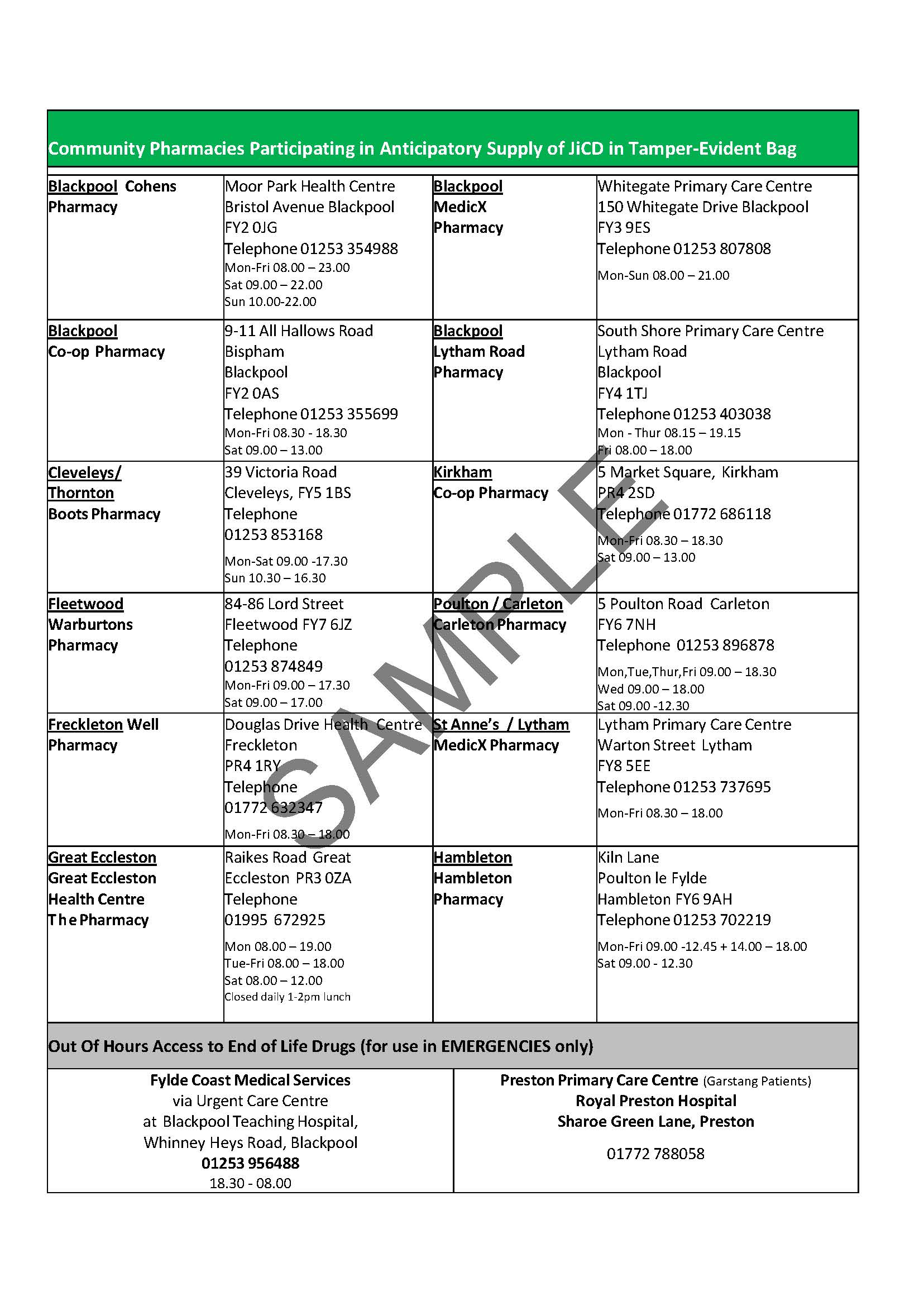 Appendix 2: Pharmacy Collection and Delivery Form for the JiCDs(To be retained in the Pharmacy)Date Dispensed: ………………………………………………………..Pharmacist Signature: …………………………………………………Name of Pharmacist: …………………………………………………..Appendix 3: Primary Care Flow Chart for the use of ‘Just in Case Four Core Drugs’Appendix 4: Flow Chart for ‘Just in Case Four Core Drugs’ in Hospital or HospiceAppendix 5: Equality Impact Assessment FormAppendix 5: Equality Impact Assessment FormAppendix 5: Equality Impact Assessment FormAppendix 5: Equality Impact Assessment FormAppendix 5: Equality Impact Assessment FormAppendix 5: Equality Impact Assessment FormAppendix 5: Equality Impact Assessment FormAppendix 5: Equality Impact Assessment FormAppendix 5: Equality Impact Assessment FormAppendix 5: Equality Impact Assessment FormAppendix 5: Equality Impact Assessment FormAppendix 5: Equality Impact Assessment FormAppendix 5: Equality Impact Assessment FormAppendix 5: Equality Impact Assessment FormAppendix 5: Equality Impact Assessment FormDepartmentPharmacyPharmacyPharmacyService or PolicyCORP/PROC/592CORP/PROC/592CORP/PROC/592Date Completed:Date Completed:Date Completed:Date Completed:25/05/201525/05/201525/05/2015GROUPS TO BE CONSIDEREDDeprived communities, homeless, substance misusers, people who have a disability, learning disability, older people, children and families, young people, Lesbian Gay Bi-sexual or Transgender, minority ethnic communities, Gypsy/Roma/Travellers, women/men, parents, carers, staff, wider community, offenders.GROUPS TO BE CONSIDEREDDeprived communities, homeless, substance misusers, people who have a disability, learning disability, older people, children and families, young people, Lesbian Gay Bi-sexual or Transgender, minority ethnic communities, Gypsy/Roma/Travellers, women/men, parents, carers, staff, wider community, offenders.GROUPS TO BE CONSIDEREDDeprived communities, homeless, substance misusers, people who have a disability, learning disability, older people, children and families, young people, Lesbian Gay Bi-sexual or Transgender, minority ethnic communities, Gypsy/Roma/Travellers, women/men, parents, carers, staff, wider community, offenders.GROUPS TO BE CONSIDEREDDeprived communities, homeless, substance misusers, people who have a disability, learning disability, older people, children and families, young people, Lesbian Gay Bi-sexual or Transgender, minority ethnic communities, Gypsy/Roma/Travellers, women/men, parents, carers, staff, wider community, offenders.GROUPS TO BE CONSIDEREDDeprived communities, homeless, substance misusers, people who have a disability, learning disability, older people, children and families, young people, Lesbian Gay Bi-sexual or Transgender, minority ethnic communities, Gypsy/Roma/Travellers, women/men, parents, carers, staff, wider community, offenders.GROUPS TO BE CONSIDEREDDeprived communities, homeless, substance misusers, people who have a disability, learning disability, older people, children and families, young people, Lesbian Gay Bi-sexual or Transgender, minority ethnic communities, Gypsy/Roma/Travellers, women/men, parents, carers, staff, wider community, offenders.GROUPS TO BE CONSIDEREDDeprived communities, homeless, substance misusers, people who have a disability, learning disability, older people, children and families, young people, Lesbian Gay Bi-sexual or Transgender, minority ethnic communities, Gypsy/Roma/Travellers, women/men, parents, carers, staff, wider community, offenders.GROUPS TO BE CONSIDEREDDeprived communities, homeless, substance misusers, people who have a disability, learning disability, older people, children and families, young people, Lesbian Gay Bi-sexual or Transgender, minority ethnic communities, Gypsy/Roma/Travellers, women/men, parents, carers, staff, wider community, offenders.GROUPS TO BE CONSIDEREDDeprived communities, homeless, substance misusers, people who have a disability, learning disability, older people, children and families, young people, Lesbian Gay Bi-sexual or Transgender, minority ethnic communities, Gypsy/Roma/Travellers, women/men, parents, carers, staff, wider community, offenders.GROUPS TO BE CONSIDEREDDeprived communities, homeless, substance misusers, people who have a disability, learning disability, older people, children and families, young people, Lesbian Gay Bi-sexual or Transgender, minority ethnic communities, Gypsy/Roma/Travellers, women/men, parents, carers, staff, wider community, offenders.GROUPS TO BE CONSIDEREDDeprived communities, homeless, substance misusers, people who have a disability, learning disability, older people, children and families, young people, Lesbian Gay Bi-sexual or Transgender, minority ethnic communities, Gypsy/Roma/Travellers, women/men, parents, carers, staff, wider community, offenders.GROUPS TO BE CONSIDEREDDeprived communities, homeless, substance misusers, people who have a disability, learning disability, older people, children and families, young people, Lesbian Gay Bi-sexual or Transgender, minority ethnic communities, Gypsy/Roma/Travellers, women/men, parents, carers, staff, wider community, offenders.GROUPS TO BE CONSIDEREDDeprived communities, homeless, substance misusers, people who have a disability, learning disability, older people, children and families, young people, Lesbian Gay Bi-sexual or Transgender, minority ethnic communities, Gypsy/Roma/Travellers, women/men, parents, carers, staff, wider community, offenders.GROUPS TO BE CONSIDEREDDeprived communities, homeless, substance misusers, people who have a disability, learning disability, older people, children and families, young people, Lesbian Gay Bi-sexual or Transgender, minority ethnic communities, Gypsy/Roma/Travellers, women/men, parents, carers, staff, wider community, offenders.GROUPS TO BE CONSIDEREDDeprived communities, homeless, substance misusers, people who have a disability, learning disability, older people, children and families, young people, Lesbian Gay Bi-sexual or Transgender, minority ethnic communities, Gypsy/Roma/Travellers, women/men, parents, carers, staff, wider community, offenders.EQUALITY PROTECTED CHARACTERISTICS TO BE CONSIDEREDAge, gender, disability, race, sexual orientation, gender identity (or reassignment), religion and belief, carers, Human Rights and social economic / deprivation.EQUALITY PROTECTED CHARACTERISTICS TO BE CONSIDEREDAge, gender, disability, race, sexual orientation, gender identity (or reassignment), religion and belief, carers, Human Rights and social economic / deprivation.EQUALITY PROTECTED CHARACTERISTICS TO BE CONSIDEREDAge, gender, disability, race, sexual orientation, gender identity (or reassignment), religion and belief, carers, Human Rights and social economic / deprivation.EQUALITY PROTECTED CHARACTERISTICS TO BE CONSIDEREDAge, gender, disability, race, sexual orientation, gender identity (or reassignment), religion and belief, carers, Human Rights and social economic / deprivation.EQUALITY PROTECTED CHARACTERISTICS TO BE CONSIDEREDAge, gender, disability, race, sexual orientation, gender identity (or reassignment), religion and belief, carers, Human Rights and social economic / deprivation.EQUALITY PROTECTED CHARACTERISTICS TO BE CONSIDEREDAge, gender, disability, race, sexual orientation, gender identity (or reassignment), religion and belief, carers, Human Rights and social economic / deprivation.EQUALITY PROTECTED CHARACTERISTICS TO BE CONSIDEREDAge, gender, disability, race, sexual orientation, gender identity (or reassignment), religion and belief, carers, Human Rights and social economic / deprivation.EQUALITY PROTECTED CHARACTERISTICS TO BE CONSIDEREDAge, gender, disability, race, sexual orientation, gender identity (or reassignment), religion and belief, carers, Human Rights and social economic / deprivation.EQUALITY PROTECTED CHARACTERISTICS TO BE CONSIDEREDAge, gender, disability, race, sexual orientation, gender identity (or reassignment), religion and belief, carers, Human Rights and social economic / deprivation.EQUALITY PROTECTED CHARACTERISTICS TO BE CONSIDEREDAge, gender, disability, race, sexual orientation, gender identity (or reassignment), religion and belief, carers, Human Rights and social economic / deprivation.EQUALITY PROTECTED CHARACTERISTICS TO BE CONSIDEREDAge, gender, disability, race, sexual orientation, gender identity (or reassignment), religion and belief, carers, Human Rights and social economic / deprivation.EQUALITY PROTECTED CHARACTERISTICS TO BE CONSIDEREDAge, gender, disability, race, sexual orientation, gender identity (or reassignment), religion and belief, carers, Human Rights and social economic / deprivation.EQUALITY PROTECTED CHARACTERISTICS TO BE CONSIDEREDAge, gender, disability, race, sexual orientation, gender identity (or reassignment), religion and belief, carers, Human Rights and social economic / deprivation.EQUALITY PROTECTED CHARACTERISTICS TO BE CONSIDEREDAge, gender, disability, race, sexual orientation, gender identity (or reassignment), religion and belief, carers, Human Rights and social economic / deprivation.EQUALITY PROTECTED CHARACTERISTICS TO BE CONSIDEREDAge, gender, disability, race, sexual orientation, gender identity (or reassignment), religion and belief, carers, Human Rights and social economic / deprivation.QUESTIONQUESTIONQUESTIONRESPONSERESPONSERESPONSERESPONSERESPONSERESPONSERESPONSEIMPACTIMPACTIMPACTIMPACTIMPACTQUESTIONQUESTIONQUESTIONIssueIssueIssueActionActionActionActionPositivePositivePositivePositiveNegativeWhat is the service, leaflet or policy development?What are its aims, who are the target audience?What is the service, leaflet or policy development?What are its aims, who are the target audience?What is the service, leaflet or policy development?What are its aims, who are the target audience?See PurposeSee PurposeSee PurposeDoes the service, leaflet or policy/ development impact on community safetyCrimeCommunity cohesionDoes the service, leaflet or policy/ development impact on community safetyCrimeCommunity cohesionDoes the service, leaflet or policy/ development impact on community safetyCrimeCommunity cohesionNoNoNoIs there any evidence that groups who should benefit do not? i.e. equal opportunity monitoring of service users and/or staff. If none/insufficient local or national data available consider what information you need.Is there any evidence that groups who should benefit do not? i.e. equal opportunity monitoring of service users and/or staff. If none/insufficient local or national data available consider what information you need.Is there any evidence that groups who should benefit do not? i.e. equal opportunity monitoring of service users and/or staff. If none/insufficient local or national data available consider what information you need.NoNoNoDoes the service, leaflet or development/ policy have a negative impact on any geographical or sub group of the population?Does the service, leaflet or development/ policy have a negative impact on any geographical or sub group of the population?Does the service, leaflet or development/ policy have a negative impact on any geographical or sub group of the population?NoNoNoHow does the service, leaflet or policy/ development promote equality and diversity?How does the service, leaflet or policy/ development promote equality and diversity?How does the service, leaflet or policy/ development promote equality and diversity?NoNoNoDoes the service, leaflet or policy/ development explicitly include a commitment to equality and diversity and meeting needs? How does it demonstrate its impact?Does the service, leaflet or policy/ development explicitly include a commitment to equality and diversity and meeting needs? How does it demonstrate its impact?Does the service, leaflet or policy/ development explicitly include a commitment to equality and diversity and meeting needs? How does it demonstrate its impact?NoNoNoDoes the Organisation or service workforce reflect the local population? Do we employ people from disadvantaged groupsDoes the Organisation or service workforce reflect the local population? Do we employ people from disadvantaged groupsDoes the Organisation or service workforce reflect the local population? Do we employ people from disadvantaged groupsNoNoNoWill the service, leaflet or policy/ developmentImprove economic social conditions indeprived areasUse brown field sitesImprove public spaces including creation of green spaces?Will the service, leaflet or policy/ developmentImprove economic social conditions indeprived areasUse brown field sitesImprove public spaces including creation of green spaces?Will the service, leaflet or policy/ developmentImprove economic social conditions indeprived areasUse brown field sitesImprove public spaces including creation of green spaces?NoNoNoDoes the service, leaflet or policy/ development promote equity of lifelong learning?Does the service, leaflet or policy/ development promote equity of lifelong learning?Does the service, leaflet or policy/ development promote equity of lifelong learning?NoNoNoDoes the service, leaflet or policy/ development encourage healthy lifestyles and reduce risks to health?Does the service, leaflet or policy/ development encourage healthy lifestyles and reduce risks to health?Does the service, leaflet or policy/ development encourage healthy lifestyles and reduce risks to health?NoNoNoDoes the service, leaflet or policy/ development impact on transport?What are the implications of this?Does the service, leaflet or policy/ development impact on transport?What are the implications of this?Does the service, leaflet or policy/ development impact on transport?What are the implications of this?NoNoNoDoes the service, leaflet or policy/development impact on housing, housing needs, homelessness, or a person’s ability to remain at home?Does the service, leaflet or policy/development impact on housing, housing needs, homelessness, or a person’s ability to remain at home?Does the service, leaflet or policy/development impact on housing, housing needs, homelessness, or a person’s ability to remain at home?NoNoNoAre there any groups for whom this policy/ service/leaflet would have an impact? Is it an adverse/negative impact? Does it or could it (or is the perception that it could exclude disadvantaged or marginalised groups?Are there any groups for whom this policy/ service/leaflet would have an impact? Is it an adverse/negative impact? Does it or could it (or is the perception that it could exclude disadvantaged or marginalised groups?Are there any groups for whom this policy/ service/leaflet would have an impact? Is it an adverse/negative impact? Does it or could it (or is the perception that it could exclude disadvantaged or marginalised groups?NoNoNoDoes the policy/development promote access to services and facilities for any group in particular?Does the policy/development promote access to services and facilities for any group in particular?Does the policy/development promote access to services and facilities for any group in particular?NoNoNoDoes the service, leaflet or policy/development impact on the environmentDuring developmentAt implementation?Does the service, leaflet or policy/development impact on the environmentDuring developmentAt implementation?Does the service, leaflet or policy/development impact on the environmentDuring developmentAt implementation?NoNoNoACTION:ACTION:ACTION:ACTION:ACTION:ACTION:ACTION:ACTION:ACTION:ACTION:ACTION:ACTION:ACTION:ACTION:ACTION:Please identify if you are now required to carry out a Full Equality AnalysisPlease identify if you are now required to carry out a Full Equality AnalysisPlease identify if you are now required to carry out a Full Equality AnalysisPlease identify if you are now required to carry out a Full Equality AnalysisPlease identify if you are now required to carry out a Full Equality AnalysisPlease identify if you are now required to carry out a Full Equality AnalysisPlease identify if you are now required to carry out a Full Equality AnalysisYesYesNoNo(Please delete as appropriate)(Please delete as appropriate)(Please delete as appropriate)(Please delete as appropriate)Name of Author:Signature of Author:Name of Author:Signature of Author:Dr Andrew Dickman / Dr Susan SaltDr Andrew Dickman / Dr Susan SaltDr Andrew Dickman / Dr Susan SaltDr Andrew Dickman / Dr Susan SaltDr Andrew Dickman / Dr Susan SaltDr Andrew Dickman / Dr Susan SaltDr Andrew Dickman / Dr Susan SaltDate Signed:Date Signed:Date Signed:Date Signed:25/05/201525/05/2015Name of Lead Person:Signature of Lead Person:Name of Lead Person:Signature of Lead Person:Date Signed:Date Signed:Date Signed:Date Signed:Name of Manager:Signature of ManagerName of Manager:Signature of ManagerDate Signed:Date Signed:Date Signed:Date Signed: